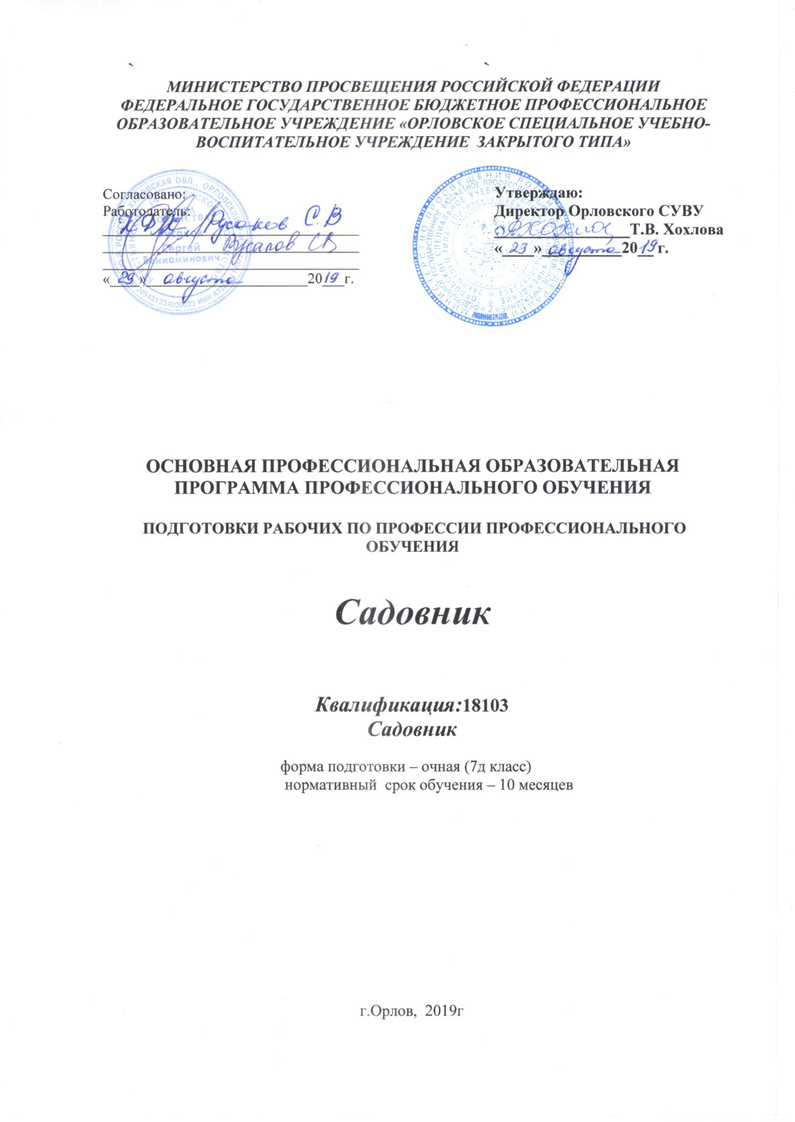 ОГЛАВЛЕНИЕПрограмма  подготовки  квалифицированных  рабочих  федерального государственного бюджетного профессионального  образовательного учреждения «Орловское специальное учебно-воспитательное учреждение закрытого типа» составлена  в соответствии с Приказом  Министерства образования и науки РФ от 18 апреля 2013 г. N 292 "Об утверждении Порядка организации и осуществления образовательной деятельности по основным программам профессионального обучения" с изменениями и дополнениями от: 21 августа 2013 г., 20 января, 26 мая, 27 октября 2015 г, зарегистрировано в Минюсте РФ 15 мая 2013 г., Регистрационный N 28395.Организация разработчик: Федеральное государственное  бюджетное профессиональное  образовательное учреждение «Орловское специальное учебно-воспитательное учреждение закрытого типа»612270,РФ, Кировская область, г. Орлов, ул. Большевиков,4.Телефон:(83365) 2-10-33 Факс:(83365) 2-10-91Электронный адрес: spetz@pu1.kirov.ruОКПО 02537276   ОКОНХ 92200ИНН/КПП 4336000820/4336010011. ОБЩИЕ ПОЛОЖЕНИЯ1.1. Нормативно-правовые основы разработки программы подготовки квалифицированных рабочих, служащихПрограмма подготовки квалифицированных рабочих  по профессии  18103 «Садовник»  представляет  собой комплекс  нормативно-методической  документации,  регламентирующей содержание,  организацию  и  оценку  качества  подготовки  обучающихся  и выпускников.Нормативную  правовую  основу  разработки  программы  подготовки квалифицированных рабочих, служащих составляют:-  Федеральный  Закон  от  29.12.2012  г.  №  273-ФЗ  «Об  образовании  в  Российской Федерации»; Приказ Министерства просвещения РФ от 25 апреля 2019 г. № 208 “О внесении изменений в Перечень профессий рабочих, должностей служащих, по которым осуществляется профессиональное обучение, утвержденный приказом Министерства образования и науки Российской Федерации от 2 июля 2013 г. № 513”, Зарегистрировано в Минюсте РФ 24 июня 2019 г., регистрационный № 55009Приказ  Министерства образования и науки РФ от 18 апреля 2013 г. N 292 "Об утверждении Порядка организации и осуществления образовательной деятельности по основным программам профессионального обучения" с изменениями и дополнениями от: 21 августа 2013 г., 20 января, 26 мая, 27 октября 2015 г, зарегистрировано в Минюсте РФ 15 мая 2013 г., Регистрационный N 28395.- Методические документы Минобрнауки России.1.2. Срок освоения программыСрок  освоения  ПОП по профессии  18103 «Садовник» составляет  10 мес.2. ХАРАКТЕРИСТИКА ПРОФЕССИОНАЛЬНОЙ ДЕЯТЕЛЬНОСТИ ВЫПУСКНИКОВ И ТРЕБОВАНИЯ К РЕЗУЛЬТАТАМ ОСВОЕНИЯ ПРОГРАММЫ ПОДГОТОВКИ КВАЛИФИЦИРОВАННЫХ РАБОЧИХ, СЛУЖАЩИХ2.1. Область и объекты профессиональной деятельностиВыполнение  работ по выращиванию, уходу, посадке декоративных цветочных, древесно-кустарниковых растенийВыполнение вспомогательных работ при использовании декоративных растений в озеленении2.2. Виды профессиональной деятельности и компетенции выпускника:В результате освоения ППО, обучающиеся должны овладеть следующими основными видами профессиональной деятельности (ВПД), общими (ОК) и профессиональными (ПК) компетенциями.Общие компетенции выпускникаОК  01.  Выбирать  способы  решения  задач  профессиональной деятельности применительно к различным контекстам;ОК  02.  Осуществлять  поиск,  анализ  и  интерпретацию  информации,  необходимой для выполнения задач профессиональной деятельности;ОК 03. Планировать и реализовывать собственное профессиональное и личностное развитие;ОК 04. Работать в коллективе и команде, эффективно взаимодействовать с коллегами, руководством, клиентами;ОК  05.  Осуществлять  устную  и  письменную  коммуникацию  на  государственном языке  Российской  Федерации  с  учетом  особенностей  социального  и  культурного контекста;ОК  06.  Проявлять  гражданско-патриотическую  позицию,  демонстрировать осознанное поведение на основе традиционных общечеловеческих ценностей;ОК  07.  Содействовать  сохранению  окружающей  среды,  ресурсосбережению, эффективно действовать в чрезвычайных ситуациях; ОК 08. Использовать средства физической культуры для сохранения и укрепления здоровья в процессе профессиональной деятельности и поддержания необходимого уровня физической подготовленности;ОК  09.  Использовать  информационные  технологии  в  профессиональной деятельности;ОК  10.  Пользоваться  профессиональной  документацией  на государственном  и иностранном языках;ОК  11.  Использовать  знания  по  финансовой  грамотности,  планировать предпринимательскую деятельность в профессиональной сфере.Профессиональные компетенцииПК 1. Выполнение вспомогательных работ по выращиванию и уходу за декоративными растениями;ПК 2.  Выполнение вспомогательных работ при использовании декоративных растений в озеленении; ПК 3. Выращивание семенного материала цветочных растений.ПК 4.Защита декоративных цветочных, древесно-кустарниковых растений от неблагоприятных метеорологических условий, вредителей и болезней; - ПК 5.Выполнение вспомогательных работ по устройству и формированию газонов, цветников, посадке декоративных древесно-кустарниковых растений.2.3. Планируемые результаты освоения образовательной программы2.3.1. Общие компетенции2.3.2. Профессиональные компетенции3. ДОКУМЕНТЫ, ОПРЕДЕЛЯЮЩИЕ СОДЕРЖАНИЕ И ОРГАНИЗАЦИЮ ОБРАЗОВАТЕЛЬНОГО ПРОЦЕССА3.1.    Учебный планпо профессии профессионального  обучения 18103 « Садовник»Квалификация –  Садовник (7 «д» класс )        Нормативный срок обучения – 310 час.3.2. Рабочие программы учебных дисциплин, профессиональных модулей, учебной и производственной практик. 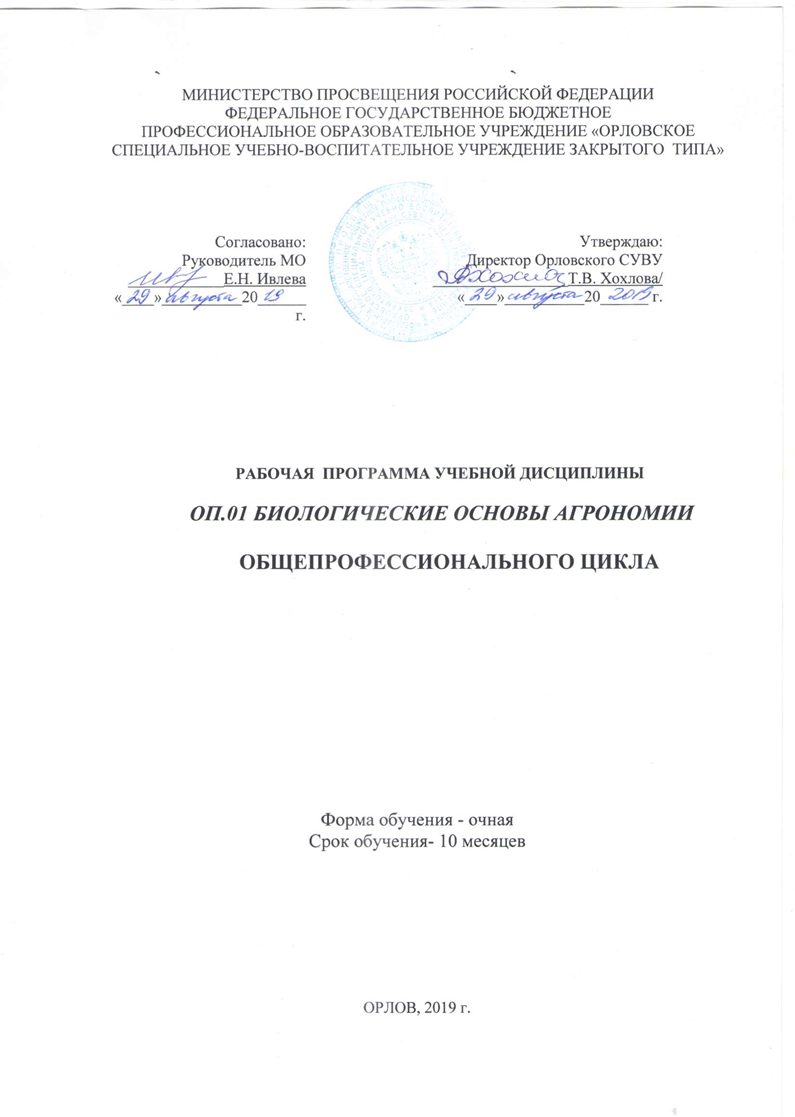 Организация-разработчик: МИНИСТЕРСТВО ПРОСВЕЩЕНИЯ РОССИЙСКОЙ ФЕДЕРАЦИИ ФЕДЕРАЛЬНОЕ ГОСУДАРСТВЕННОЕ БЮДЖЕТНОЕ ПРОФЕССИОНАЛЬНОЕ ОБРАЗОВАТЕЛЬНОЕ УЧРЕЖДЕНИЕ «ОРЛОВСКОЕ СПЕЦИАЛЬНОЕ УЧЕБНО-ВОСПИТАТЕЛЬНОЕ УЧРЕЖДЕНИЕ  ТИПА»Разработчик:1. Лаптева Марина Васильевна, преподаватель Орловского СУВУСОДЕРЖАНИЕ2. СТРУКТУРА И СОДЕРЖАНИЕ УЧЕБНОЙ ДИСЦИПЛИНЫ2.1. Объем учебной дисциплины и виды учебной работы2.2. Тематический план и содержание учебной дисциплины  ОП 01.БИОЛОГИЧЕСКИЕ ОСНОВЫ АГРОНОМИИДля характеристики уровня освоения учебного материала используются следующие обозначения:1. – ознакомительный (узнавание ранее изученных объектов, свойств); 2. – репродуктивный (выполнение деятельности по образцу, инструкции или под руководством)3. – продуктивный (планирование и самостоятельное выполнение деятельности, решение проблемных задач)3. условия реализации УЧЕБНОЙ дисциплины3.1. Требования к минимальному материально-техническому обеспечению Реализация учебной дисциплины требует наличия учебного кабинета «Садоводство»Оборудование учебного кабинета: -рабочие места по количеству обучающихся; -рабочее место преподавателя;- комплект учебно-методической документации по предмету «Агрономия»;- объемные модели органов растений (плоды, строение цветка);- плакаты (морфологические признаки почвы, классификация сорняков, приемы      обработки почвы, технологии возделывания культурных растений);лабораторное оборудование (монолиты, набор семян культурных растений, разборные доски, шпатели, лупы, соцветия культурных растений, живые или законсервированные части культурных растений).- раздаточный материал: гербарии сорных растений, образцы семян сорняков, образцы удобрений (набор из 5 видов), образцы семян овощных и плодовых культур, гербарии сидератов и зеленных культур.Технические средства обучения: компьютер с лицензионным программным обеспечением; мультимедиапроектор.3.2. Информационное обеспечение обученияПеречень рекомендуемых учебных изданий, Интернет-ресурсов, дополнительной литературыОсновные источники:.Учебники 1. Козловская И. П., Дайнеко Т. М., Вечер Н. Н.Редактор: Козловская И. П. Издательство: Феникс, 2015 г.- 339с.2.Гатаулина Г.Г., Долгодворов В.Е., Объедков М.Г. -Технология производства продукции растениеводства. -2-е изд., перераб. и доп. М. «КолосС», 2007.-528с. (Учебники и учебные пособия для студентов средних специальных учебных заведений).3.Гатаулина Г.Г., Объедков М.Г. Практикум по растениеводству. - М.:КолосС, 2005.-304с. (Учебники и учебные пособия для студентов средних специальных учебных заведений).4.Джалилов Ф.С.-У., Андреева И.В., Штернис М.В. Биологическая защита растений, М.: «КолосС», 2004. - 255с.5.Лошаков В.Г., Третьяков Н.Н. Биологические основы сельского хозяйства, М.: МСХА, 2004. - 123с.6.Матюк Н.С., Полин В.Д., Горбачев И.В. Савоськина О.А. Приемы возделывания и уборки полевых культур, МСХА, 2005. 98с.7.Муравин Э.А.Агрохимия. - М.:КолосС,2004.- 384с.(Учебники и учебные пособия для студентов средних специальных учебных заведений).8. Третьяков Н.Н., Ягодин Б.А., Туликов А.М. и др. Основы агрономии. - М.:Издательский центр «Академия», 2007.-360с. - (Учебники и учебные пособия для студентов средних специальных учебных заведений9. Слайдовые презентации по всем темам программы и урокам 10. Видеофильмы по всем темам ПМ и ОПОПИнтернет- ресурсыhttp://www.internet-school.ru/http://www.ozon.ru/context/http://www.vgf.ru/http://www.sprinter.ru/http://window.edu.ru/http://window.edu.ru/http://www.combook.ru/catalog/http://elibrary.ru/startHYPERLINK "http://elibrary.ru/startsession.asp"session.asp? 4. Контроль и оценка результатов освоения УЧЕБНОЙ ДисциплиныКонтроль и оценка результатов освоения учебной дисциплины осуществляется преподавателем в процессе проведения практических занятий и лабораторных работ, тестирования, а также выполнения обучающимися индивидуальных заданий.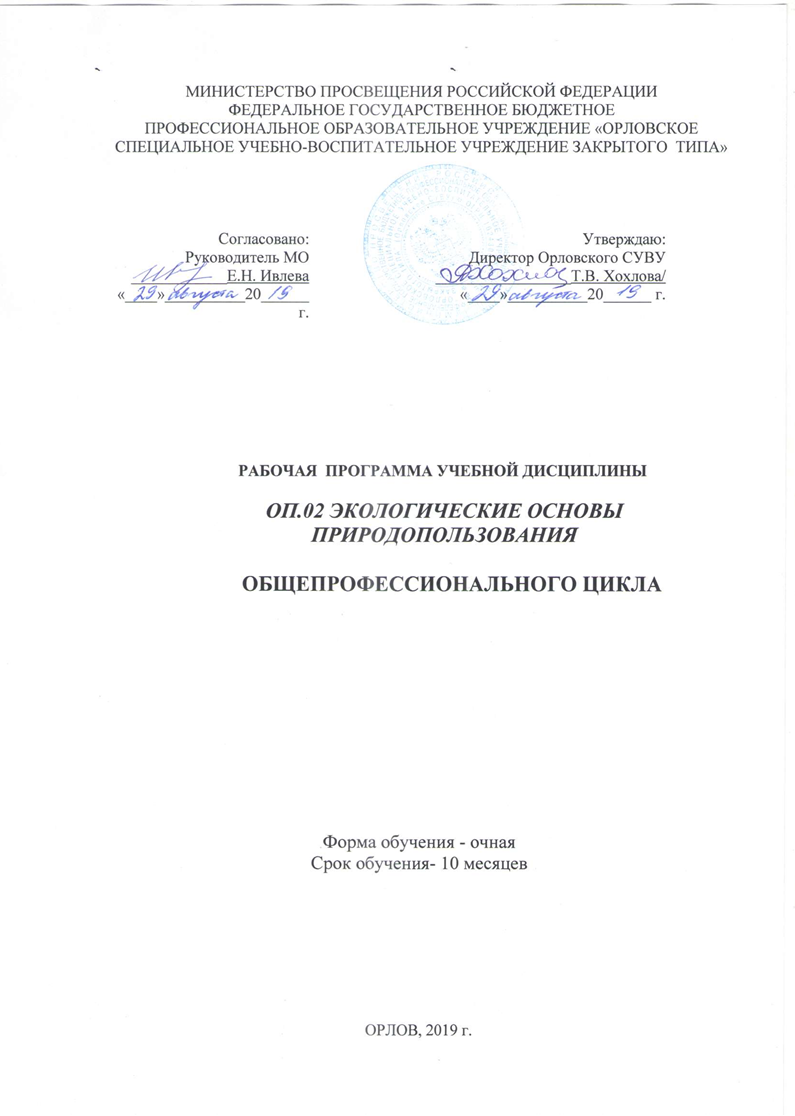 Организация-разработчик: МИНИСТЕРСТВО ПРОСВЕЩЕНИЯ РОССИЙСКОЙ ФЕДЕРАЦИИ ФЕДЕРАЛЬНОЕ ГОСУДАРСТВЕННОЕ БЮДЖЕТНОЕ ПРОФЕССИОНАЛЬНОЕ ОБРАЗОВАТЕЛЬНОЕ УЧРЕЖДЕНИЕ «ОРЛОВСКОЕ СПЕЦИАЛЬНОЕ УЧЕБНО-ВОСПИТАТЕЛЬНОЕ УЧРЕЖДЕНИЕ  ТИПА»Разработчик:1. Лаптева Марина Васильевна, преподаватель Орловского СУВУСОДЕРЖАНИЕ1. паспорт рабочей ПРОГРАММЫ УЧЕБНОЙ ДИСЦИПЛИНЫОП 01.02. Экологические основы природопользования1.1. Область применения программыРабочая  программа учебной дисциплины является частью основной профессиональной образовательной программы  профессионального обучения 18103 Садовник. (Квалификация –18103 Садовник)Программа учебной дисциплины может быть использована в дополнительном профессиональном образовании (в программах повышения квалификации и переподготовки) и профессиональной подготовке по профессиям рабочих отрасли «Растениеводство».1.2. Место учебной дисциплины в структуре программы подготовки квалифицированных рабочих и служащих: дисциплина входит в общепрофессиональный цикл1.3. Цели и задачи учебной дисциплины – требования к результатам освоения дисциплины:обладать общими компетенциями, включающими в себя способность:ОК 01. Выбирать способы решения задач профессиональной деятельности применительно к различным контекстам;ОК 02. Осуществлять поиск, анализ и интерпретацию информации, необходимой для выполнения задач профессиональной деятельности;ОК 03. Планировать и реализовывать собственное профессиональное и личностное развитие;ОК 04. Работать в коллективе и команде, эффективно взаимодействовать с коллегами, руководством, клиентами;ОК 05. Осуществлять устную и письменную коммуникацию на государственном языке Российской Федерации с учетом особенностей социального и культурного контекста;ОК 06. Проявлять гражданско-патриотическую позицию, демонстрировать осознанное поведение на основе традиционных общечеловеческих ценностей;ОК 07. Содействовать сохранению окружающей среды, ресурсосбережению, эффективно действовать в чрезвычайных ситуациях;ОК 08. Использовать средства физической культуры для сохранения и укрепления здоровья в процессе профессиональной деятельности и поддержания необходимого уровня физической подготовленности;ОК 09. Использовать информационные технологии в профессиональной деятельности;ОК 10. Пользоваться профессиональной документацией на государственном и иностранном языках;ОК 11. Использовать знания по финансовой грамотности, планировать предпринимательскую деятельность в профессиональной сфере.обладать профессиональными компетенциями:    ПК 2.1. Обеспечивать соблюдение   экологических   норм   и   правил   в производственной деятельностиПК 2.2. Осуществлять мероприятия    по    охране окружающей среды.уметь:обеспечивать   соблюдение   экологических   норм   и   правил   в производственной деятельности; использовать представления о взаимосвязи живых организмов и среды обитания в профессиональной деятельности; знать: принципы рационального природопользования; источники загрязнения окружающей среды; государственные    и    общественные    мероприятия    по    охране окружающей среды; экологические аспекты сельскохозяйственной деятельности1.4. Рекомендуемое количество часов на освоение программы учебной дисциплины:максимальной учебной нагрузки обучающегося 10 часов, в том числе:обязательной аудиторной учебной нагрузки обучающегося 10 часов;самостоятельной работы обучающегося 1 часа.2. СТРУКТУРА И СОДЕРЖАНИЕ УЧЕБНОЙ ДИСЦИПЛИНЫ2.1. Объем учебной дисциплины и виды учебной работы2.2. Тематический план и содержание учебной дисциплины ОП 02. Экологические основы природопользованияДля характеристики уровня освоения учебного материала используются следующие обозначения:1. – ознакомительный (узнавание ранее изученных объектов, свойств); 2. – репродуктивный (выполнение деятельности по образцу, инструкции или под руководством)3. – продуктивный (планирование и самостоятельное выполнение деятельности, решение проблемных задач)3. условия реализации УЧЕБНОЙ дисциплины3.1. Требования к минимальному материально-техническому обеспечениюОборудование учебного кабинета:рабочие места по количеству обучающихся;рабочее место преподавателя;комплект учебно-методической документации по экологическим основам природопользования-стационарные стенды:* «Охрана труда и техника безопасности»Технические средства обучения:- компьютер с лицензионным программным обеспечением и мультимедиапроектор.интерактивная доска с лицензионным программным обеспечением и мультимедиапроектор.3.2. Информационное обеспечение обученияПеречень рекомендуемых учебных изданий, Интернет-ресурсов, дополнительной литературыОсновные источники:Мешалкин А.В., Манько О.М., Кривов С.И.Экологические основы природопользования- ОИЦ «Академия»,	Дополнительные источники:Сазонов Э.В.Экология городской среды. Санкт-Петербург.:ГИОРД,2010.- 310с.Зайдельман Ф.Р.Генезис и экологические основы мелиорации почв и ландшафтов : учебник / Ф.Р.Зайдельман. - М. : КДУ, 2009. - 720 с.Ступин Д.Ю. Загрязнение почв и новейшие технологии их восстановления: учеб. Пос. / Д.Ю.Ступин. - Спб.: Изд-во «Лань», 2009. - 432 с.Рюмина Е.В. Экономический анализ ущерба от экологических нарушений / Е.В.Рюмина. - М.: Наука, 2009. - 331 с.Экология и жизнь. Научно-популярный и образовательный журнал ВАК и Министерства образования РФ.Вода и экология: решения и проблемы. Научно-технический журнал. Водопроект. Гипрокоомунводоканал. Спб.Интернет-ресурс. Экология. Курс лекций. Форма доступа: ispu.ruИнтернет-ресурс. Словарь по прикладной экологии, рациональному природопользованию и природообустройству (on-line версия). Форма доступа: msuee.ruИнтернет-ресурс. Основы экологии. Форма доступа: gymn415.spb.ruИнтернет-ресурс.	4. Контроль и оценка результатов освоения УЧЕБНОЙ ДисциплиныКонтроль и оценка результатов освоения учебной дисциплины осуществляется преподавателем в процессе проведения практических занятий и лабораторных работ, тестирования, а также выполнения обучающимися индивидуальных заданий.4. Контроль и оценка результатов освоения УЧЕБНОЙ ДисциплиныКонтроль и оценка результатов освоения учебной дисциплины осуществляется преподавателем в процессе проведения практических занятий и лабораторных работ, тестирования, а также выполнения обучающимися индивидуальных заданий.Организация-разработчик: МИНИСТЕРСТВО ПРОСВЕЩЕНИЯ РОССИЙСКОЙ ФЕДЕРАЦИИ ФЕДЕРАЛЬНОЕ ГОСУДАРСТВЕННОЕ БЮДЖЕТНОЕ ПРОФЕССИОНАЛЬНОЕ ОБРАЗОВАТЕЛЬНОЕ УЧРЕЖДЕНИЕ «ОРЛОВСКОЕ СПЕЦИАЛЬНОЕ УЧЕБНО-ВОСПИТАТЕЛЬНОЕ УЧРЕЖДЕНИЕ  ТИПА»Разработчик:1. Лаптева Марина Васильевна, преподаватель Орловского СУВУСОДЕРЖАНИЕ1. паспорт РАБОЧЕЙ  ПРОГРАММЫ МДК.02.01. Технология выращивания цветочно- декоративных, декоративно- кустарниковых и овощных культур.1.1. Область применения рабочей программыРабочая программа учебной дисциплины (далее - рабочая программа) – является частью основной профессиональной образовательной программы по подготовке квалифицированных рабочих по  профессии 18103 Садовник.Квалификация 18103 Садовник		Программа учебной дисциплины может быть использована в дополнительном профессиональном образовании (в программах повышения квалификации и переподготовки) и профессиональной подготовке по профессиям рабочих: код 18103 Садовник.1.2. Место учебной дисциплины в структуре основной профессиональной образовательной программы: дисциплина входит в профессиональный цикл1.3. Цели и задачи учебной дисциплины – требования к результатам освоения дисциплины: уметь: выполнять агротехнические приемы посева, посадки и ухода за растениями с соблюдением правил безопасности (обязательно: полив, подкормку, рыхление, удаление сорняков в посевах и посадках, формовку, подрезку растений, обрезку, формирование и способы прививки плодовых культур; пикировку рассады овощных растений; перевалку); знать: морфобиологические особенности выращиваемых культур (в соответствии с природной зоной); агротехнические приемы возделывания цветочно- декоративных, декоративно- кустарниковых и овощных культур (в соответствии с природной зоной); способы уборки урожая.В результате освоения учебной дисциплины обучающийся долженобладать общими компетенциями, включающими в себя способность:ОК 01. Выбирать способы решения задач профессиональной деятельности применительно к различным контекстам;ОК 02. Осуществлять поиск, анализ и интерпретацию информации, необходимой для выполнения задач профессиональной деятельности;ОК 03. Планировать и реализовывать собственное профессиональное и личностное развитие;ОК 04. Работать в коллективе и команде, эффективно взаимодействовать с коллегами, руководством, клиентами;ОК 05. Осуществлять устную и письменную коммуникацию на государственном языке Российской Федерации с учетом особенностей социального и культурного контекста;ОК 06. Проявлять гражданско-патриотическую позицию, демонстрировать осознанное поведение на основе традиционных общечеловеческих ценностей;ОК 07. Содействовать сохранению окружающей среды, ресурсосбережению, эффективно действовать в чрезвычайных ситуациях;ОК 08. Использовать средства физической культуры для сохранения и укрепления здоровья в процессе профессиональной деятельности и поддержания необходимого уровня физической подготовленности;ОК 09. Использовать информационные технологии в профессиональной деятельности;ОК 10. Пользоваться профессиональной документацией на государственном и иностранном языках;ОК 11. Использовать знания по финансовой грамотности, планировать предпринимательскую деятельность в профессиональной сфере.обладать профессиональными компетенциями:ПК 1. Выполнение вспомогательных работ по выращиванию и уходу за декоративными растениями;ПК 2.  Выполнение вспомогательных работ при использовании декоративных растений в озеленении; ПК 3. Выращивание семенного материала цветочных растений.ПК 4.Защита декоративных цветочных, древесно-кустарниковых растений от неблагоприятных метеорологических условий, вредителей и болезней; - 1.4. Рекомендуемое количество часов на освоение программы учебной дисциплины:всего –40 часов, в том числе:максимальной учебной нагрузки обучающегося – 40 часов, включая:обязательной аудиторной учебной нагрузки обучающегося – 40 часов.2. СТРУКТУРА И СОДЕРЖАНИЕ УЧЕБНОЙ ДИСЦИПЛИНЫ2.1. Объем учебной дисциплины и виды учебной работы2.2. Тематический план и содержание учебной дисциплины «МДК 02.01.Технология выращивания цветочно- декоративных, декоративно- кустарниковых и овощных культур»Для характеристики уровня освоения учебного материала используются следующие обозначения: 1 – ознакомительный (узнавание ранее изученных объектов, свойств); 2 – репродуктивный (выполнение деятельности по образцу, инструкции или под руководством); 3 – продуктивный (планирование и самостоятельное выполнение деятельности, решение проблемных задач).3. условия реализации УЧЕБНОЙ дисциплины3.1. Требования к минимальному материально-техническому обеспечению:Реализация учебной дисциплины требует наличия учебного кабинета «Садоводство» Оборудование учебного кабинета и рабочих мест кабинета:- технические средства обучения: компьютер с лицензионным программным обеспечением, мультимедиапроектор, учебная доска, информационные стенды, парты;-инструменты и механизмы;-комплект учебно-методической документации по предмету ,плакаты;- лабораторное оборудование (монолиты, набор семян культурных растений, разборные доски, шпатели, лупы, соцветия культурных растений, живые или законсервированные части культурных растений).- раздаточный материал: гербарии сорных растений, образцы семян сорняков, образцы удобрений (набор из 5 видов), образцы семян овощных, плодовых, цветочных культур.3.2. Перечень рекомендуемых учебных изданий, Интернет-ресурсов, дополнительной литературыОсновные источники:Бобылева О.Н.Цветочно- декоративные растения открытого грунта: учеб.Пособие для среднего проф.образования/О.Н.Бобылева.- М.: Издательский центр «Академия»,2016,-208с.,16с.цв.Бобылева О.Н.Цветочно- декоративные растения защищенного  грунта: учеб.Пособие для среднего. проф.образования/О.Н.Бобылева.- М.: Издательский центр «Академия»,2016,-144с.,16с.цв.Бурганская Т.М.Цветоводство .Общее цветоводство:тексты лекций для студентов.-Минск:БГТУ,2014г.Дополнительные источники:Долгачева В.С. Растениеводство:Учебное пособие.-М.: Издательский центр «Академия»,1999,-368с.Крижановская  Н.Я. Ландшафтный дизайн для начинающих. Это просто!/Крижановская Н.Я.-Изд.2-е.-Ростов н/Д:Феникс,2008.- 248.Лежнева Т.Н. Биодизайн интерьера: учеб.пособие/Т.Н.Лежнева.- М.: Издательский центр «Академия»,2011,-64.Самощенков Е.Г.Плодоводство: Учебник для нач.     проф.образования/Е.Г.Самощенков,И.А.Пашкина.- 2-е изд.,стер,- М.: Издательский центр «Академия»,2003,-320.Чуб В.В., Лезина К.Д.Комнатные растения. – М. :ЭКСМО. Пресс,2001.4. Контроль и оценка результатов освоения УЧЕБНОЙ ДисциплиныКонтроль и оценка результатов освоения учебной дисциплины осуществляется преподавателем в процессе проведения практических занятий и лабораторных работ, тестирования, а также выполнения обучающимися индивидуальных заданий.тестирования, а также выполнения обучающимися индивидуальных заданий.МИНИСТЕРСТВО ПРОСВЕЩЕНИЯ Российской Федерациифедеральное государственное бюджетноепрофессиональное образовательное учреждение «Орловское специальное учебно-воспитательное учреждение закрытого  типа»           Рабочая  ПРОГРАММа УЧЕБНОЙ ДИСЦИПЛИНЫМДК 02.01.  ТЕХНОЛОГИЯ ОЗЕЛЕНЕНИЯ И БЛАГОУСТРОЙСТВО РАЗЛИЧНЫХ ТЕРРИТОРИЙ ПРОФЕССИОНАЛЬНОГО ЦИКЛАФорма обучения - очнаяСрок обучения- 10 месяцевОРЛОВ, .Организация-разработчик: МИНИСТЕРСТВО ПРОСВЕЩЕНИЯ РОССИЙСКОЙ ФЕДЕРАЦИИ ФЕДЕРАЛЬНОЕ ГОСУДАРСТВЕННОЕ БЮДЖЕТНОЕ ПРОФЕССИОНАЛЬНОЕ ОБРАЗОВАТЕЛЬНОЕ УЧРЕЖДЕНИЕ «ОРЛОВСКОЕ СПЕЦИАЛЬНОЕ УЧЕБНО-ВОСПИТАТЕЛЬНОЕ УЧРЕЖДЕНИЕ  ТИПА»Разработчик:Лаптева Марина Васильевна, преподаватель Орловского СУВУСодержание1. паспорт рабочей ПРОГРАММЫ УЧЕБНОЙ ДИСЦИПЛИНЫ МДК 02.01 Технология озеленения и благоустройство различных территорий1.1. Область применения рабочей программыРабочая программа учебной дисциплины (далее - рабочая программа) – является частью основной профессиональной образовательной программы по подготовке квалифицированных рабочих по  профессии 18103 Садовник.Квалификация 18103 Садовник		Программа учебной дисциплины может быть использована в дополнительном профессиональном образовании (в программах повышения квалификации и переподготовки) и профессиональной подготовке по профессиям рабочих: код 18103 Садовник.1.2. Место учебной дисциплины в структуре основной профессиональной образовательной программы: дисциплина входит в профессиональный цикл1.3. Цели и задачи учебной дисциплины – требования к результатам освоения дисциплины:С целью овладения указанным видом профессиональной деятельности и соответствующими профессиональными компетенциями обучающийся в ходе освоения профессионального модуля должен:В результате освоения дисциплины обучающийся должен: уметь:создавать цветники на первично озеленяемых и существующих объектах;рассчитывать потребность в посадочном материале;производить ремонт газона;разбивать дорожки различного типа, ремонтировать существующие;подготавливать основание, устраивать и ремонтировать под водоем, рокарий, альпинарий;знать:типы и виды цветников и способы их оформления;правила стрижки и содержания живой изгороди;типы дорожек и их оснований, материал покрытия, способы укладки и ремонта дорожек;типы водоемов, рокариев, альпинариев.обладать общими компетенциями, включающими в себя способность:ОК 01. Выбирать способы решения задач профессиональной деятельности применительно к различным контекстам;ОК 02. Осуществлять поиск, анализ и интерпретацию информации, необходимой для выполнения задач профессиональной деятельности;ОК 03. Планировать и реализовывать собственное профессиональное и личностное развитие;ОК 04. Работать в коллективе и команде, эффективно взаимодействовать с коллегами, руководством, клиентами;ОК 05. Осуществлять устную и письменную коммуникацию на государственном языке Российской Федерации с учетом особенностей социального и культурного контекста;ОК 06. Проявлять гражданско-патриотическую позицию, демонстрировать осознанное поведение на основе традиционных общечеловеческих ценностей;ОК 07. Содействовать сохранению окружающей среды, ресурсосбережению, эффективно действовать в чрезвычайных ситуациях;ОК 08. Использовать средства физической культуры для сохранения и укрепления здоровья в процессе профессиональной деятельности и поддержания необходимого уровня физической подготовленности;ОК 09. Использовать информационные технологии в профессиональной деятельности;ОК 10. Пользоваться профессиональной документацией на государственном и иностранном языках;ОК 11. Использовать знания по финансовой грамотности, планировать предпринимательскую деятельность в профессиональной сфере.обладать профессиональными компетенциями:ПК 3.1 .Создавать и оформлять цветники различных типовПК 3.2 Выполнять работы по вертикальному озеленению, созданию и содержанию живых изгородейПК 3.3 Устраивать и ремонтировать садовые дорожкиПК 3.4 Выполнять работы по устройству и содержанию водоёмов, рокариев и альпинариев1.4. Рекомендуемое количество часов на освоение программы учебной дисциплины:всего –16 час, в том числе:максимальной учебной нагрузки обучающегося – 16 час, включая:обязательной аудиторной учебной нагрузки обучающегося – 16 часов.2. СТРУКТУРА и содержание учебной дисциплины2.1. Объем учебной дисциплины и виды учебной работы2.2. Тематический план и содержание учебной дисциплины МДК 02.01 Технология озеленения и благоустройства различных территорийДля характеристики уровня освоения учебного материала используются следующие обозначения: 1 – ознакомительный (узнавание ранее изученных объектов, свойств); 2 – репродуктивный (выполнение деятельности по образцу, инструкции или под руководством).3 – продуктивный (планирование и самостоятельное выполнение деятельности, решение проблемных задач).3. условия реализации учебной программы 3.1. Требования к минимальному материально-техническому обеспечениюРеализация программы модуля предполагает наличие учебного кабинета и учебного полигона, предполагает обязательную учебную и производственную практику. Производственная практика проводится концентрированно.Оборудование учебного кабинета и рабочих мест кабинета:посадочные места по количеству обучающихся;рабочее место преподавателя;комплект учебно-методических пособий;комплект наглядных пособий (планшеты, карты, таблицы);комплект плакатов.Инструменты и садовый инвентарь.Технические средства обучения: компьютер;проектор;программа по составлению кроссвордовНаглядные пособия обучения: плакаты;фотоматериалы;презентации;видеофильмы;таблицы;компьютерные программы.3.2. Перечень рекомендуемых учебных изданий, Интернет-ресурсов, дополнительной литературы.Основные источники:Курицына Т.А., Ермолович Е.Л., Авксентьева Е.Ю.	Озеленение и благоустройство различных территорий Учебник (3-е издание).- ОИЦ «Академия», 2016. Курицына Т.А., Ермолович Е.Л., Авксентьева Е.Ю.	Озеленение и благоустройство различных территорий- ОИЦ «Академия», 2016. Учебник (2-е издание), ISBN 978-5-4468-1029-1, 2015г., 240с.Теодоронский В.С. Садово-парковое строительство и хозяйство: учебник для студентов учреждений среднего профессионального  образования (2-е изд., стер.) М. Академия, 2016г. 288с. ISBN 978-5-7695-8885-3.Теодоронский В. С. «Садово- парковое строительство и хозяйство». Учебное пособие для студентов среднего профессионального образования. Издательский дом «Альфа» - М2 . 240с. ISBN 978Дополнительные источники:Соколова Т.А. Декоративное растениеводство. Цветоводство: Учебник для студ. высш. уч. заведений. – М.: «Академия», 2014. – 432 с. ISBN: 978-5-4468-0675-1Интернет-источники:http://www.dendrolog-build.ru/index.phphttp://flower.onego.ru/index.htmlhttp://flowerlib.ru/4. Контроль и оценка результатов освоения УЧЕБНОЙ ДисциплиныКонтроль и оценка результатов освоения учебной дисциплины осуществляется преподавателем в процессе проведения практических занятий и лабораторных работ, тестирования, а также выполнения обучающимися индивидуальных заданий.тестирования, а также выполнения обучающимися индивидуальных заданий.Формы и методы контроля и оценки результатов обучения должны позволять проверять у обучающихся не только сформированность профессиональных компетенций, но и развитие общих компетенций и обеспечивающих их умений. 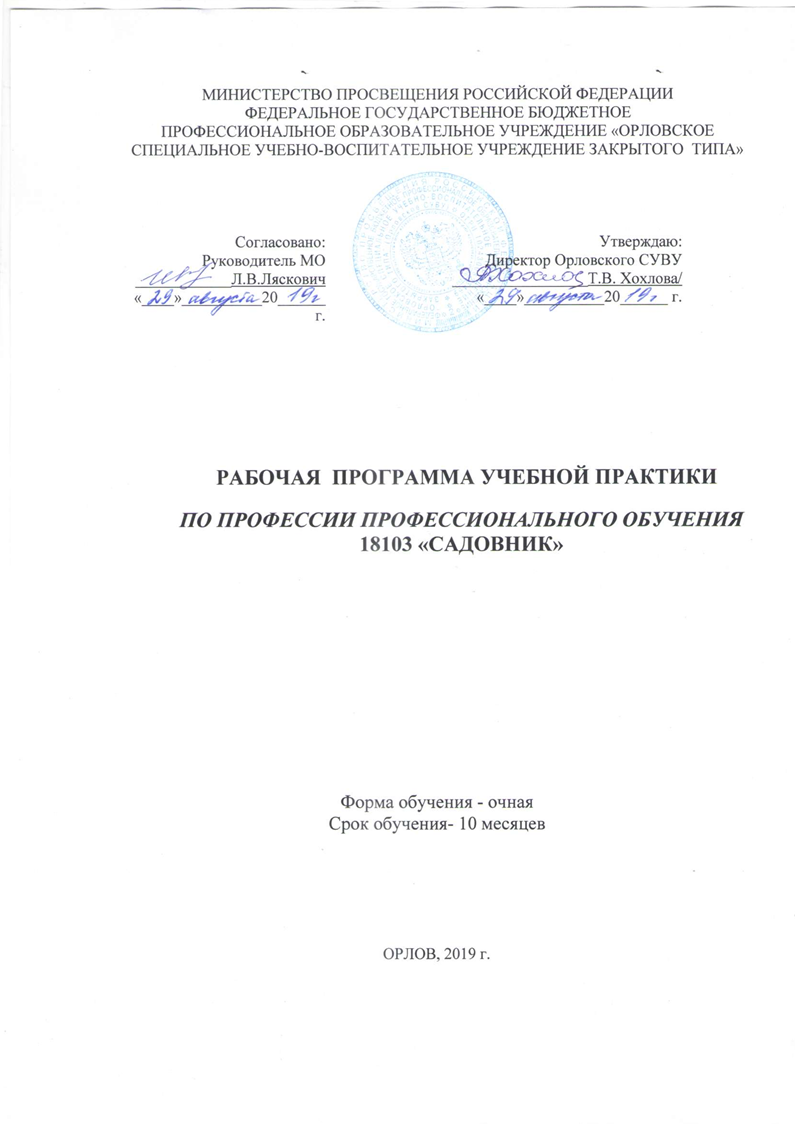 Организация-разработчик: МИНИСТЕРСТВО ПРОСВЕЩЕНИЯ Российской Федерации федеральное государственное бюджетное профессиональное образовательное учреждение «Орловское специальное учебно-воспитательное учреждение  типа»Разработчик:ПАВЛОВА Л.Г., мастер производственного обучения Орловского СУВУСОДЕРЖАНИЕ1. паспорт рабочей ПРОГРАММЫ УЧЕБНОЙ практики1.1. Область применения рабочей программыРабочая программа учебной практики (далее - рабочая программа) – является частью основной профессиональной образовательной программы по подготовке квалифицированных рабочих по  профессии 18103 САДОВНИККвалификация 18103 САДОВНИК	Программа учебной дисциплины может быть использована в дополнительном профессиональном образовании (в программах повышения квалификации и переподготовки) и профессиональной подготовке по профессиям рабочих: код 18103 САДОВНИК1.2. Место учебной дисциплины в структуре основной профессиональной образовательной программы: дисциплина входит в профессиональный цикл1.3. Цели и задачи учебной дисциплины – требования к результатам освоения дисциплины:С целью овладения указанным видом профессиональной деятельности и соответствующими профессиональными компетенциями обучающийся в ходе освоения профессионального модуля должен: уметь: выполнять агротехнические приемы посева, посадки и ухода за растениями с соблюдением правил безопасности (обязательно: полив, подкормку, рыхление, удаление сорняков в посевах и посадках, формовку, подрезку растений, обрезку, формирование и способы прививки плодовых культур; пикировку рассады овощных растений; перевалку); знать: агротехнические приемы возделывания цветочно- декоративных, декоративно- кустарниковых и овощных культур (в соответствии с природной зоной); обладать общими компетенциями, включающими в себя способность:ОК 01. Выбирать способы решения задач профессиональной деятельности применительно к различным контекстам;ОК 02. Осуществлять поиск, анализ и интерпретацию информации, необходимой для выполнения задач профессиональной деятельности;ОК 03. Планировать и реализовывать собственное профессиональное и личностное развитие;ОК 04. Работать в коллективе и команде, эффективно взаимодействовать с коллегами, руководством, клиентами;ОК 05. Осуществлять устную и письменную коммуникацию на государственном языке Российской Федерации с учетом особенностей социального и культурного контекста;ОК 06. Проявлять гражданско-патриотическую позицию, демонстрировать осознанное поведение на основе традиционных общечеловеческих ценностей;ОК 07. Содействовать сохранению окружающей среды, ресурсосбережению, эффективно действовать в чрезвычайных ситуациях;ОК 08. Использовать средства физической культуры для сохранения и укрепления здоровья в процессе профессиональной деятельности и поддержания необходимого уровня физической подготовленности;ОК 09. Использовать информационные технологии в профессиональной деятельности;ОК 10. Пользоваться профессиональной документацией на государственном и иностранном языках;ОК 11. Использовать знания по финансовой грамотности, планировать предпринимательскую деятельность в профессиональной сфере.обладать профессиональными компетенциями:Профессиональные компетенции:ПК 1. Выполнение вспомогательных работ по выращиванию и уходу за декоративными растениями;ПК 2.  Выполнение вспомогательных работ при использовании декоративных растений в озеленении; ПК 3. Выращивание семенного материала цветочных растений.ПК 4.Защита декоративных цветочных, древесно-кустарниковых растений от неблагоприятных метеорологических условий, вредителей и болезней; - ПК 5.Выполнение вспомогательных работ по устройству и формированию газонов, цветников, посадке декоративных древесно-кустарниковых растений.1.4. Рекомендуемое количество часов на освоение программы учебной дисциплины:максимальной учебной нагрузки обучающегося 158 часов.2. СТРУКТУРА и содержание учебной практики2.1. Объем учебной практикиТематический  план учебной практикипроизводственного обучения  про профессии «Садовник»3. условия реализации УЧЕБНОЙ практики3.1. Требования к минимальному материально-техническому обеспечению:Реализация учебной дисциплины требует наличия учебного кабинета «Садоводство» Оборудование учебного кабинета и рабочих мест кабинета:- технические средства обучения: компьютер с лицензионным программным обеспечением, мультимедиапроектор, учебная доска, информационные стенды, парты;-инструменты и механизмы;-комплект учебно-методической документации по предмету ,плакаты;- лабораторное оборудование (монолиты, набор семян культурных растений, разборные доски, шпатели, лупы, соцветия культурных растений, живые или законсервированные части культурных растений).- раздаточный материал: гербарии сорных растений, образцы семян сорняков, образцы удобрений (набор из 5 видов), образцы семян овощных, плодовых, цветочных культур.3.2. Перечень рекомендуемых учебных изданий, Интернет-ресурсов, дополнительной литературыОсновные источники:Бобылева О.Н.Цветочно- декоративные растения открытого грунта: учеб.Пособие для среднего проф.образования/О.Н.Бобылева.- М.: Издательский центр «Академия»,2016,-208с.,16с.цв.Бобылева О.Н.Цветочно- декоративные растения защищенного  грунта: учеб.Пособие для среднего. проф.образования/О.Н.Бобылева.- М.: Издательский центр «Академия»,2016,-144с.,16с.цв.Бурганская Т.М.Цветоводство .Общее цветоводство:тексты лекций для студентов.-Минск:БГТУ,2014г.Дополнительные источники:Долгачева В.С. Растениеводство:Учебное пособие.-М.: Издательский центр «Академия»,1999,-368с.Крижановская  Н.Я. Ландшафтный дизайн для начинающих. Это просто!/Крижановская Н.Я.-Изд.2-е.-Ростов н/Д:Феникс,2008.- 248.Лежнева Т.Н. Биодизайн интерьера: учеб.пособие/Т.Н.Лежнева.- М.: Издательский центр «Академия»,2011,-64.Самощенков Е.Г.Плодоводство: Учебник для нач.     проф.образования/Е.Г.Самощенков,И.А.Пашкина.- 2-е изд.,стер,- М.: Издательский центр «Академия»,2003,-320.Чуб В.В., Лезина К.Д.Комнатные растения. – М. :ЭКСМО. Пресс,2001.4.контроль и оценка результатов освоения УЧЕБНОЙ ДисциплиныКонтроль и оценка результатов освоения учебной дисциплины осуществляется преподавателем в процессе проведения практических занятий и выполнения обучающимися индивидуальных заданий.Контроль и оценка результатов освоения профессионального модуля (профессиональной деятельности) Профессиональные компетенции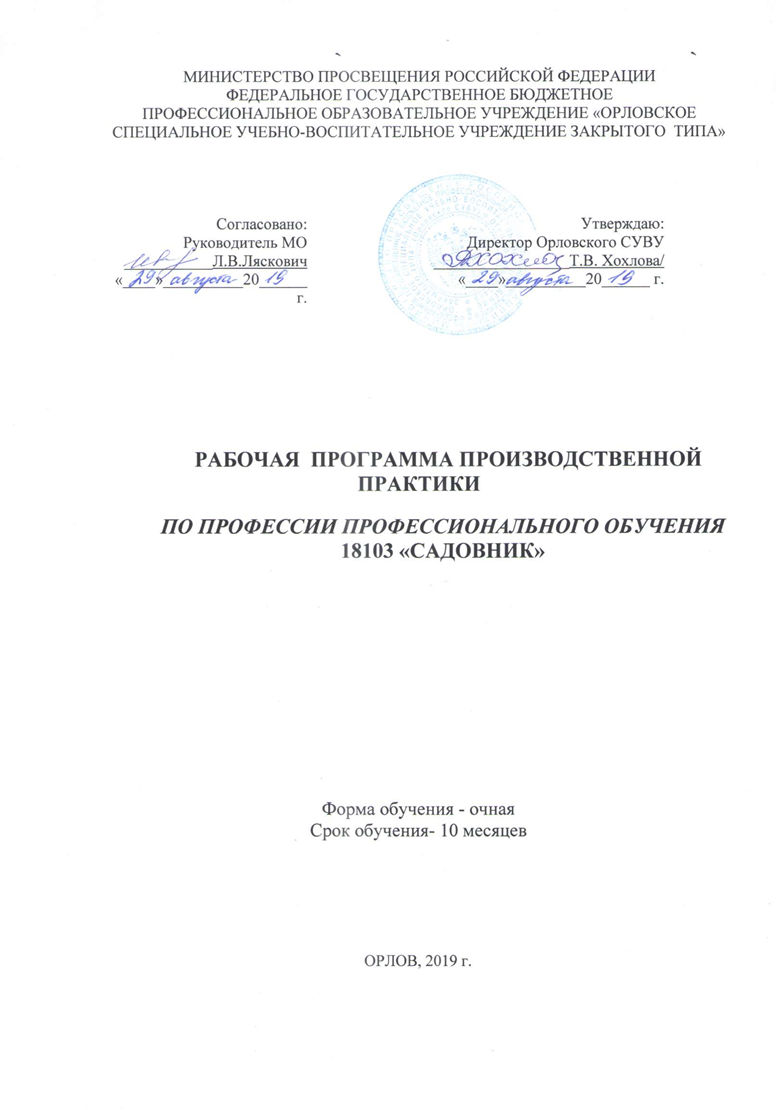 Организация-разработчик: МИНИСТЕРСТВО ПРОСВЕЩЕНИЯ Российской Федерации федеральное государственное бюджетное профессиональное образовательное учреждение «Орловское специальное учебно-воспитательное учреждение  типа»Разработчик:ПАВЛОВА Л.Г., мастер производственного обучения Орловского СУВУСОДЕРЖАНИЕ1. паспорт рабочей ПРОГРАММЫ производственной практики1.1. Область применения рабочей программыРабочая программа учебной практики (далее - рабочая программа) – является частью основной профессиональной образовательной программы по подготовке квалифицированных рабочих по  профессии 18103 САДОВНИККвалификация 18103 САДОВНИК	Программа учебной дисциплины может быть использована в дополнительном профессиональном образовании (в программах повышения квалификации и переподготовки) и профессиональной подготовке по профессиям рабочих: код 18103 САДОВНИК1.2. Место учебной дисциплины в структуре основной профессиональной образовательной программы: дисциплина входит в профессиональный цикл1.3. Цели и задачи учебной дисциплины – требования к результатам освоения дисциплины:Целью предвыпускной производственной практики, как заключительного этапа учебно-воспитательного процесса, является завершение производственного обучения и подготовки будущего рабочего к самостоятельной высокопроизводительной работе на предприятии.	Основными задачами предвыпускной производственной практики учащихся являются:воспитание у учащихся сознательной дисциплины, ответственного отношения к труду, взаимопонимания, уважения к традициям предприятия и стремление приумножить их;закрепление и совершенствование профессиональных знаний и умений по избранной профессии;накопление опыта  самостоятельного выполнения заданий различной сложности;изучение производственного процесса, технических документов;формирование умений согласовывать свой труд с трудом своих товарищей по работе, совершенствование навыков самоконтроля и взаимоконтроля;формирование профессионально-ценных качеств (быстрота реакции, координированность и согласованность действий, наблюдательность, умение определить неисправность в работе оборудования, исправлять ошибки  и т.д.)	Объем содержания и сроки предвыпускной производственной практики по профессии 18103  Садовник  определяются учебным планом и программами, разработанными по данной профессии, в установленном порядке.	Обучающиеся проходят производственную практику на штатных рабочих местах по осваиваемой профессии на базовом предприятии.	Фонд времени и сроки проведения практики устанавливаются в соответствии с действующим учебным планом по   профессии  «Садовник».	Время прохождения практики 3 недели - 72 часа.  Сроки выполнения пробной квалификационной работы - 5дней. Учебная группа разбивается по подгруппам, которые закрепляются за предприятием, и перемещаются во время производственной практики по различным рабочим местам этого предприятия согласно графику перемещения.	Норма выработки при выполнении работ III разряда вначале практики понижается на 20%, (переводной коэффициент равен 1,2). К концу практики учащиеся работают по нормам  специалистов. Содержание всех этапов практики определяется требованиями к умениям и практическому опыту по каждому из профессиональных модулей ОПОП (далее - профессиональный модуль) в соответствии с программами практики.Содержание всех этапов практики обеспечивает обоснованную последовательность формирования у обучающихся системы умений, целостной профессиональной деятельности и практического опыта.  Практика имеет целью комплексное освоение обучающимися всех видов профессиональной деятельности по профессии профессионального обучения, формирование общих и профессиональных компетенций: Общие компетенции:ОК 01. Выбирать способы решения задач профессиональной деятельности применительно к различным контекстам;ОК 02. Осуществлять поиск, анализ и интерпретацию информации, необходимой для выполнения задач профессиональной деятельности;ОК 03. Планировать и реализовывать собственное профессиональное и личностное развитие;ОК 04. Работать в коллективе и команде, эффективно взаимодействовать с коллегами, руководством, клиентами;ОК 05. Осуществлять устную и письменную коммуникацию на государственном языке Российской Федерации с учетом особенностей социального и культурного контекста;ОК 06. Проявлять гражданско-патриотическую позицию, демонстрировать осознанное поведение на основе традиционных общечеловеческих ценностей;ОК 07. Содействовать сохранению окружающей среды, ресурсосбережению, эффективно действовать в чрезвычайных ситуациях;ОК 08. Использовать средства физической культуры для сохранения и укрепления здоровья в процессе профессиональной деятельности и поддержания необходимого уровня физической подготовленности;ОК 09. Использовать информационные технологии в профессиональной деятельности;ОК 10. Пользоваться профессиональной документацией на государственном и иностранном языках;ОК 11. Использовать знания по финансовой грамотности, планировать предпринимательскую деятельность в профессиональной сфере.обладать профессиональными компетенциями:Профессиональные компетенции:ПК 1. Выполнение вспомогательных работ по выращиванию и уходу за декоративными растениями;ПК 2.  Выполнение вспомогательных работ при использовании декоративных растений в озеленении; ПК 3. Выращивание семенного материала цветочных растений.ПК 4.Защита декоративных цветочных, древесно-кустарниковых растений от неблагоприятных метеорологических условий, вредителей и болезней; - ПК 5.Выполнение вспомогательных работ по устройству и формированию газонов, цветников, посадке декоративных древесно-кустарниковых растений.2. СТРУКТУРА и содержание производственной практики2.1. Объем учебной практикиТематический  план производственной практики по профессии «Садовник»3. условия реализации производственной  практики3.1. Требования к минимальному материально-техническому обеспечению:Реализация учебной дисциплины требует наличия учебной мастерской «Садовник» Оборудование мастерской и рабочих мест кабинета:- технические средства обучения: компьютер с лицензионным программным обеспечением, мультимедиапроектор, учебная доска, информационные стенды, парты;-инструменты и механизмы;-комплект учебно-методической документации по предмету ,плакаты;- лабораторное оборудование (монолиты, набор семян культурных растений, разборные доски, шпатели, лупы, соцветия культурных растений, живые или законсервированные части культурных растений).- раздаточный материал: гербарии сорных растений, образцы семян сорняков, образцы удобрений (набор из 5 видов), образцы семян овощных, плодовых, цветочных культур.3.2. Перечень рекомендуемых учебных изданий, Интернет-ресурсов, дополнительной литературыОсновные источники:Бобылева О.Н.Цветочно- декоративные растения открытого грунта: учеб.Пособие для среднего проф.образования/О.Н.Бобылева.- М.: Издательский центр «Академия»,2016,-208с.,16с.цв.Бобылева О.Н.Цветочно- декоративные растения защищенного  грунта: учеб.Пособие для среднего. проф.образования/О.Н.Бобылева.- М.: Издательский центр «Академия»,2016,-144с.,16с.цв.Бурганская Т.М.Цветоводство .Общее цветоводство:тексты лекций для студентов.-Минск:БГТУ,2014г.Дополнительные источники:Долгачева В.С. Растениеводство:Учебное пособие.-М.: Издательский центр «Академия»,1999,-368с.Крижановская  Н.Я. Ландшафтный дизайн для начинающих. Это просто!/Крижановская Н.Я.-Изд.2-е.-Ростов н/Д:Феникс,2008.- 248.Лежнева Т.Н. Биодизайн интерьера: учеб.пособие/Т.Н.Лежнева.- М.: Издательский центр «Академия»,2011,-64.Самощенков Е.Г.Плодоводство: Учебник для нач.     проф.образования/Е.Г.Самощенков,И.А.Пашкина.- 2-е изд.,стер,- М.: Издательский центр «Академия»,2003,-320.Чуб В.В., Лезина К.Д.Комнатные растения. – М. :ЭКСМО. Пресс,2001.4.контроль и оценка производственной практикиКонтроль и оценка результатов освоения учебной дисциплины осуществляется преподавателем в процессе проведения практических занятий и выполнения обучающимися индивидуальных заданий.Контроль и оценка результатов освоения профессионального модуля (профессиональной деятельности) Профессиональные компетенцииТЕМАТИЧЕСКИЙ ПЛАН ПРАКТИКИЗАДАНИЕ ОБУЧАЮЩЕМУСЯ НА ПРОИЗВОДСТВЕННУЮ ПРАКТИКУ1. Задание записывается в дневник производственной практики по учету учебно-производственных работ, доводится до сведения руководителя /наставника/ практики на базовом предприятии.2. В дневнике за каждую рабочую смену должно быть отражено: место работы, перечисление выполняемых работ, их объемы, указание норм и времени на выполненный объем работ, оценка выполненной работы с подписью наставника или мастера.ФОРМА ЗАПИСИ ДНЕВНИКАРазработал: ____________/____________/______________________/Мастер п/о _____________/______________1.ОБЩИЕ ПОЛОЖЕНИЯ41.1.Нормативно-правовые основы разработки программы подготовки рабочих41.2.Срок освоения программы42.ХАРАКТЕРИСТИКА ПРОФЕССИОНАЛЬНОЙ ДЕЯТЕЛЬНОСТИ ВЫПУСКНИКОВ И ТРЕБОВАНИЯ К РЕЗУЛЬТАТАМ ОСВОЕНИЯ ПРОГРАММЫ ПОДГОТОВКИ КВАЛИФИЦИРОВАННЫХ РАБОЧИХ42.1.Область и объекты профессиональной деятельности42.2.Виды профессиональной деятельности и компетенции выпускника42.3.Планируемые результаты освоения образовательной программы62.3.1.Общие компетенции62.3.2.Профессиональные компетенции103.ДОКУМЕНТЫ, ОПРЕДЕЛЯЮЩИЕ СОДЕРЖАНИЕ И ОРГАНИЗАЦИЮ ОБРАЗОВАТЕЛЬНОГО ПРОЦЕССА133.1.Учебный план123.2.Рабочие программы учебных дисциплин. Профессиональных модулей, учебной и производственной практики13Код компетенцииФормулировка компетенцииЗнания,    умения ОК 01Выбирать способы решения задач профессиональной деятельности, применительно к различным контекстамУмения: распознавать задачу и/или проблему в профессиональном и/или социальном контексте; анализировать задачу и/или проблему и выделять её составные части; определять этапы решения задачи; выявлять и эффективно искать информацию, необходимую для решения задачи и/или проблемы;составить план действия; определить необходимые ресурсы;владеть актуальными методами работы в профессиональной и смежных сферах; реализовать составленный план; оценивать результат и последствия своих действий (самостоятельно или с помощью наставника)ОК 01Выбирать способы решения задач профессиональной деятельности, применительно к различным контекстамЗнания: актуальный профессиональный и социальный контекст, в котором приходится работать и жить; основные источники информации и ресурсы для решения задач и проблем в профессиональном и/или социальном контексте;алгоритмы выполнения работ в профессиональной и смежных областях; методы работы в профессиональной и смежных сферах; структуру плана для решения задач; порядок оценки результатов решения задач профессиональной деятельностиОК 02Осуществлять поиск, анализ и интерпретацию информации, необходимой для выполнения задач профессиональной деятельностиУмения: определять задачи для поиска информации; определять необходимые источники информации; планировать процесс поиска; структурировать получаемую информацию; выделять наиболее значимое в перечне информации; оценивать практическую значимость результатов поиска; оформлять результаты поискаОК 02Осуществлять поиск, анализ и интерпретацию информации, необходимой для выполнения задач профессиональной деятельностиЗнания: номенклатура информационных источников применяемых в профессиональной деятельности; приемы структурирования информации; формат оформления результатов поиска информацииОК 03Планировать и реализовывать собственное профессиональное и личностное развитиеУмения: определять актуальность нормативно-правовой документации в профессиональной деятельности; применять современную научную профессиональную терминологию; определять и выстраивать траектории профессионального развития и самообразованияОК 03Планировать и реализовывать собственное профессиональное и личностное развитиеЗнания: содержание актуальной нормативно-правовой документации; современная научная и профессиональная терминология; возможные траектории профессионального развития и самообразованияОК 04Работать в коллективе и команде, эффективно взаимодействовать с коллегами, руководством, клиентамиУмения: организовывать работу коллектива и команды; взаимодействовать с коллегами, руководством, клиентами в ходе профессиональной деятельностиОК 04Работать в коллективе и команде, эффективно взаимодействовать с коллегами, руководством, клиентамиЗнания: психологические основы деятельности  коллектива, психологические особенности личности; основы проектной деятельностиОК 05Осуществлять устную и письменную коммуникацию на государственном языке с учетом особенностей социального и культурного контекстаУмения: грамотно излагать свои мысли и оформлять документы по профессиональной тематике на государственном языке, проявлять толерантность в рабочем коллективеОК 05Осуществлять устную и письменную коммуникацию на государственном языке с учетом особенностей социального и культурного контекстаЗнания: особенности социального и культурного контекста; правила оформления документов и построения устных сообщений.ОК 06Проявлять гражданско-патриотическую позицию, демонстрировать осознанное поведение на основе традиционных общечеловеческих ценностейУмения: описывать значимость своей профессии ОК 06Проявлять гражданско-патриотическую позицию, демонстрировать осознанное поведение на основе традиционных общечеловеческих ценностейЗнания: сущность гражданско-патриотической позиции, общечеловеческих ценностей; значимость профессиональной деятельности по профессии ОК 07Содействовать сохранению окружающей среды, ресурсосбережению, эффективно действовать в чрезвычайных ситуацияхУмения: соблюдать нормы экологической безопасности; определять направления ресурсосбережения в рамках профессиональной деятельности по профессии ОК 07Содействовать сохранению окружающей среды, ресурсосбережению, эффективно действовать в чрезвычайных ситуацияхЗнания: правила экологической безопасности при ведении профессиональной деятельности; основные ресурсы, задействованные в профессиональной деятельности; пути обеспечения ресурсосбереженияОК 08Использовать средства физической культуры для сохранения и укрепления здоровья в процессе профессиональной деятельности и поддержание необходимого уровня физической подготовленностиУмения: использовать физкультурно-оздоровительную деятельность для укрепления здоровья, достижения жизненных и профессиональных целей; применять рациональные приемы двигательных функций в профессиональной деятельности; пользоваться средствами профилактики перенапряжения характерными для данной профессии ОК 08Использовать средства физической культуры для сохранения и укрепления здоровья в процессе профессиональной деятельности и поддержание необходимого уровня физической подготовленностиЗнания: роль физической культуры в общекультурном, профессиональном и социальном развитии человека; основы здорового образа жизни; условия профессиональной деятельности и зоны риска физического здоровья для профессии; средства профилактики перенапряженияОК 09Использовать информационные технологии в профессиональной деятельностиУмения: применять средства информационных технологий для решения профессиональных задач; использовать современное программное обеспечениеОК 09Использовать информационные технологии в профессиональной деятельностиЗнания: современные средства и устройства информатизации; порядок их применения и программное обеспечение в профессиональной деятельностиОК 10Пользоваться профессиональной документацией на государственном и иностранном языкахУмения: понимать общий смысл четко произнесенных высказываний на известные темы (профессиональные и бытовые), понимать тексты на базовые профессиональные темы; участвовать в диалогах на знакомые общие и профессиональные темы; строить простые высказывания о себе и о своей профессиональной деятельности; кратко обосновывать и объяснить свои действия (текущие и планируемые); писать простые связные сообщения на знакомые или интересующие профессиональные темыОК 10Пользоваться профессиональной документацией на государственном и иностранном языкахЗнания: правила построения простых и сложных предложений на профессиональные темы; основные общеупотребительные глаголы (бытовая и профессиональная лексика); лексический минимум, относящийся к описанию предметов, средств и процессов профессиональной деятельности; особенности произношения; правила чтения текстов профессиональной направленностиОК 11Планировать предпринимательскую деятельность в профессиональной сфереУмения: выявлять достоинства и недостатки коммерческой идеи; презентовать идеи открытия собственного дела в профессиональной деятельности; оформлять бизнес-план; рассчитывать размеры выплат по процентным ставкам кредитования; определять инвестиционную привлекательность коммерческих идей в рамках профессиональной деятельности; презентовать бизнес-идею; определять источники финансированияОК 11Планировать предпринимательскую деятельность в профессиональной сфереЗнание: основы предпринимательской деятельности; основы финансовой грамотности; правила разработки бизнес-планов; порядок выстраивания презентации; кредитные банковские продукты Код Формулировка компетенцииЗнания и уменияПК 1.Выполнение вспомогательных работ по выращиванию и уходу за декоративными растениями;Уметь: Обрабатывать почву и выполнять подготовительные работы для посадки растений;Проводить рыхление, окучивание и полив растений;Сортировать и укладывать затаренные ящики, горшки в определенные места.ПК 1.Выполнение вспомогательных работ по выращиванию и уходу за декоративными растениями;Знать: Способы обработки почвы; Способы посева семян и высадки рассады;Виды орошения, нормы и время полива;Требования охраны труда при выполнении сельскохозяйственных работ.ПК 2.Выполнение вспомогательных работ при использовании декоративных растений в озеленении; Уметь: Сажать, пересаживать саженцы, черенки, сеянцы, деревья, кустарники, цветочные растения;Пользоваться садово-огородным инструментом и инвентарем.ПК 2.Выполнение вспомогательных работ при использовании декоративных растений в озеленении; Знать: Способы посадки, пересадки растений;Технологические процессы кошения, обрезки, трамбовки;Требования охраны труда при выполнении сельскохозяйственных работПК 3.Выращивание семенного материала цветочных растений.Уметь: готовить ящики, горшки, стеллажи для посадки растений;Готовить почву для выращивания семенного материала;Осуществлять подготовку семян для посева;Осуществлять посев семян, прореживание всходов, пикировку  рассадыПК 3.Выращивание семенного материала цветочных растений.Знать: технологию  подготовки почвы к посеву семян;Этапы подготовки семян к посевуСпособы посева семян, способы пикировки растений.ПК 4.Защита декоративных цветочных, древесно-кустарниковых растений от неблагоприятных метеорологических условий, вредителей и болезней;Уметь: Определять поврежденные, отмершие части растений;Обрабатывать растения  от вредителей и болезней Осуществлять обвязку и укрытие декоративных растенийлечить трещины, расколыПК 4.Защита декоративных цветочных, древесно-кустарниковых растений от неблагоприятных метеорологических условий, вредителей и болезней;Знать: Способы защиты декоративных растений от неблагоприятных и опасных метеорологических явлений;Технологии профилактики и борьбы с болезнями и вредителями растений;Основные методы борьбы с болезнями и вредителями растений;Требования охраны труда при выполнении сельскохозяйственных работ.ПК 5.Выполнение вспомогательных работ по устройству и формированию газонов, цветников, посадке декоративных древесно-кустарниковых растений.Уметь: Отбирать и составлять травосмеси;Производить укатку при засыпке семян растительной смесью;Владеть техникой посадки декоративных растений по рисунку.ПК 5.Выполнение вспомогательных работ по устройству и формированию газонов, цветников, посадке декоративных древесно-кустарниковых растений.Знать: Технологии устройства газонов;Виды газонных трав, варианты травосмесей;Сезонные, морфологические характеристики декоративных растений;Нормы высева семян, плотности посадки декоративных растений;Требования охраны труда при выполнении сельскохозяйственных работ.ИндексЭлементы учебного процесса, вт.ч  учебные дисциплины,профессиональные модули,междисциплинарные курсыОбязательная учебная нагрузка1  семестр( 17 недель)2 семестр( 23 недели)12456ОП.00Общепрофессиональный цикл20200ОП.01Биологические основы агрономии.10100ОП.02Экологические основы агрономии10100П.00Профессиональный цикл286114172ПМ.01Выращивание цветочно- декоративных, декоративно – кустарниковых культур401228МДК.01.01Технология  выращивания цветочно- декоративных, декоративно – кустарниковых и овощных культур401228ПМ.02.Озеленение и благоустройство различных территорий16106МДК.02.01Технология озеленения и благоустройство различных территорий.16106УП.Учебная практика (производственное обучение)1586890ПП.Производственная практика 722448ИА.00Итоговая аттестация404Всего310134176стр.ПАСПОРТ ПРОГРАММЫ УЧЕБНОЙ ДИСЦИПЛИНЫ4СТРУКТУРА и содержание УЧЕБНОЙ ДИСЦИПЛИНЫ6условия реализации  учебной дисциплины10Контроль и оценка результатов Освоения учебной дисциплины1. паспорт рабочей ПРОГРАММЫ УЧЕБНОЙ ДИСЦИПЛИНЫ ОП 01.01. Биологические основы агрономии1.1. Область применения программыРабочая  программа учебной дисциплины является частью ОСНОВНОЙ ПРОФЕССИОНАЛЬНОЙ ОБРАЗОВАТЕЛЬНОЙ  ПРОГРАММЫ ПРОФЕССИОНАЛЬНОГО ОБУЧЕНИЯ 18103 Садовник(Квалификация –18103 Садовник)Программа учебной дисциплины может быть использована в дополнительном профессиональном образовании (в программах повышения квалификации и переподготовки) и профессиональной подготовке по профессиям рабочих отрасли «Растениеводство».1.2. Место учебной дисциплины в структуре программы подготовки квалифицированных рабочих и служащих: дисциплина входит в общепрофессиональный цикл1.3. Цели и задачи учебной дисциплины – требования к результатам освоения дисциплины:В результате освоения учебной дисциплины обучающийся долженВ результате освоения дисциплины обучающийся должен:обладать общими компетенциями, включающими в себя способность:ОК 01. Выбирать способы решения задач профессиональной деятельности применительно к различным контекстам;ОК 02. Осуществлять поиск, анализ и интерпретацию информации, необходимой для выполнения задач профессиональной деятельности;ОК 03. Планировать и реализовывать собственное профессиональное и личностное развитие;ОК 04. Работать в коллективе и команде, эффективно взаимодействовать с коллегами, руководством, клиентами;ОК 05. Осуществлять устную и письменную коммуникацию на государственном языке Российской Федерации с учетом особенностей социального и культурного контекста;ОК 06. Проявлять гражданско-патриотическую позицию, демонстрировать осознанное поведение на основе традиционных общечеловеческих ценностей;ОК 07. Содействовать сохранению окружающей среды, ресурсосбережению, эффективно действовать в чрезвычайных ситуациях;ОК 08. Использовать средства физической культуры для сохранения и укрепления здоровья в процессе профессиональной деятельности и поддержания необходимого уровня физической подготовленности;ОК 09. Использовать информационные технологии в профессиональной деятельности;ОК 10. Пользоваться профессиональной документацией на государственном и иностранном языках;ОК 11. Использовать знания по финансовой грамотности, планировать предпринимательскую деятельность в профессиональной сфере.обладать профессиональными компетенциям:ПК 1.1. Выбирать агротехнологии для различных сельскохозяйственных культур.ПК 2. Повышать плодородие почв уметь:  определять виды и сорта сельскохозяйственных культур; применять основные агротехнические приемы выращивания сельскохозяйственных культур; знать: строение и основные процессы жизнедеятельности растений; морфологические и биологические особенности основных сельскохозяйственных культур; производственно-хозяйственные характеристики основных видов и сортов сельскохозяйственных культур; принципы селекции сельскохозяйственных культур; основные способы обработки почвы и повышения ее плодородия; классификацию и принцип построения севооборотов; основные виды сорняков, вредителей и болезней сельскохозяйственных культур, методы защиты от них1.4. Рекомендуемое количество часов на освоение  программы учебной дисциплины:максимальной учебной нагрузки обучающегося 10 часов, в том числе:обязательной аудиторной учебной нагрузки обучающегося 10 часов.12Вид учебной работыКоличество часов Максимальная учебная нагрузка (всего)10Обязательная аудиторная учебная нагрузка (всего) 10в том числе:        лабораторные работы-        практические занятия3        контрольные работы-Самостоятельная работа обучающегося (всего)-Итоговая аттестация в форме зачетаИтоговая аттестация в форме зачетаНаименование разделов и темСодержание учебного материала, лабораторные работы и практические занятия, самостоятельная работа обучающихсяОбъем часовУровень освоения1234Содержание11Тема 1.1. Происхождение и одомашнивание культурных растенийАгрономия как важнейший раздел биологии. Классификация культурных растений. Приемы и методы растениеводства. Центры происхождения по Н.И.Вавилову. Хозяйственное использование культурных растений. .Тема 1.2. Почва, ее состав и свойстваСодержание11Тема 1.2. Почва, ее состав и свойстваПонятие о почве и ее плодородии. Факторы почвообразования. Морфологические признаки почвы.Состав почв и ее основные свойства. Основные сельскохозяйственные почвы России и региона.Тема 1.2. Почва, ее состав и свойстваТема 1.2. Почва, ее состав и свойстваОпределение основных свойств почвТема 1.3.  Удобрения и их применениеСодержание11Тема 1.3.  Удобрения и их применениеРоль удобрений для растений. Классификация , характеристика и способы применения удобрений. Минеральные удобрения. Органические удобрения.-Тема 1.3.  Удобрения и их применениеХранение, нормы, сроки и способы внесения. Система применения удобрений. Мероприятия по охране окружающей среды и контроль за качеством продукции растениеводства.-Тема 1.3.  Удобрения и их применениеПрактические занятия-2Тема 1.3.  Удобрения и их применение-2Тема 1.4. Сорные растения  и меры борьбы с нимиТема 1.5. Система обработки почвы и севооборотыТема 1.6. Основные вредители культурТема 1.7 Основные болезни культурСодержание11Тема 1.4. Сорные растения  и меры борьбы с нимиТема 1.5. Система обработки почвы и севооборотыТема 1.6. Основные вредители культурТема 1.7 Основные болезни культурКлассификация сорняков, их биологические особенности. Способы борьбы с сорняками. Химическая борьба с сорняками. Гербициды. Техника безопасности при работе с гербицидами. Тема 1.4. Сорные растения  и меры борьбы с нимиТема 1.5. Система обработки почвы и севооборотыТема 1.6. Основные вредители культурТема 1.7 Основные болезни культурПрактическая работаТема 1.4. Сорные растения  и меры борьбы с нимиТема 1.5. Система обработки почвы и севооборотыТема 1.6. Основные вредители культурТема 1.7 Основные болезни культурСбор и  оформление гербария сорных растенийТема 1.4. Сорные растения  и меры борьбы с нимиТема 1.5. Система обработки почвы и севооборотыТема 1.6. Основные вредители культурТема 1.7 Основные болезни культурСодержание11Тема 1.4. Сорные растения  и меры борьбы с нимиТема 1.5. Система обработки почвы и севооборотыТема 1.6. Основные вредители культурТема 1.7 Основные болезни культурПонятие о севообороте и его элементах. Научные основы обработки почв. Технологические операции по обработке почвы. Виды систем обработки почвы и их характеристика.  Обработка почвы под закладку питомника. обработка почвы в саду.Особенности обработки почвы под овощные культуры.Составление систем обработки почвы пол плодово-ягодные, овощные и другие культуры. Оценка качества обработки почвы и посев сельскохозяйственных культур.Тема 1.4. Сорные растения  и меры борьбы с нимиТема 1.5. Система обработки почвы и севооборотыТема 1.6. Основные вредители культурТема 1.7 Основные болезни культурСодержание11Тема 1.4. Сорные растения  и меры борьбы с нимиТема 1.5. Система обработки почвы и севооборотыТема 1.6. Основные вредители культурТема 1.7 Основные болезни культурОсновные вредители  культур и меры борьбы с нимиМногоядные вредители: галловая нематода, голые слизни, медведка, проволочник, хрущи, долгоносики, луговой мотылек, подгрызающие совки, мышевидные грызуны.Описание внешних признаков. Характер повреждения. Биология развития. Меры борьбы.Тема 1.4. Сорные растения  и меры борьбы с нимиТема 1.5. Система обработки почвы и севооборотыТема 1.6. Основные вредители культурТема 1.7 Основные болезни культурСодержание11Тема 1.4. Сорные растения  и меры борьбы с нимиТема 1.5. Система обработки почвы и севооборотыТема 1.6. Основные вредители культурТема 1.7 Основные болезни культур Основные болезни декоративно-кустарниковых культур и методы борьбы с ними. Основные болезни овощных культур и методы борьбы с ними.Основные болезни цветочно- декоративных  культур и методы борьбы с ними. Возбудители этих болезней. Источники заражения. Признаки и последствия заболеваний. Меры борьбы.Тема 1.8.  Семена и посадочный материалСодержание11Тема 1.8.  Семена и посадочный материалСемена. Посев, сроки, способы посева, глубина заделки и нормы высева семян.Посадочный материал. Требования, предъявляемые к посадочному материалу. Тема 1.9. Технология возделывания основных декоративных культурСодержание11 Тема 1.9. Технология возделывания основных декоративных культурТехнология возделывания цветочно-декоративных культур. Технология возделывания декоративно-кустарниковых  культур.Технология возделывания овощных культур.Тема 1.8.Зачет по предмету13Результаты обучения (освоенные умения, усвоенные знания)Формы и методы контроля и оценки результатов обучения12Умения:определять особенности выращивания отдельных сельскохозяйственных культурлабораторные работы, практические занятияУмения:определять виды и сорта сельскохозяйственных культур; Тестприменять основные агротехнические приемы выращивания сельскохозяйственных культур;Тест знать: строение и основные процессы жизнедеятельности растений; Тестпроизводственно-хозяйственные характеристики основных видов и сортов сельскохозяйственных культур; Тестпринципы селекции сельскохозяйственных культур; Тестосновные способы обработки почвы и повышения ее плодородия; Тестклассификацию и принцип построения севооборотов; Тестосновные виды сорняков, вредителей и болезней культур, методы защиты от нихТестРезультаты обучения /освоенные компетенции/Основные показатели оценки результатаФормы и методы контроля и оценкиПК 1. Выбирать агротехнологии для различных сельскохозяйственных культур.- проводить наблюдения за фазами роста и развития растений; - определять виды растений;- подбирать посадочный материал в соответствии с требованиямиПрактическая работаПК 2. Повышать плодородие почв-  знать основные почвообразовательные процессы, морфологические признаки, состав и свойства почв и пути воспроизводства их плодородия;ТестРезультаты обучения /освоенные компетенции/Результаты обучения /освоенные компетенции/Основные показатели оценки результатаФормы и методы контроля и оценкиФормы и методы контроля и оценкиОК 1. Выбирать способы решения задач профессиональной деятельности применительно к различным контекстамОК 1. Выбирать способы решения задач профессиональной деятельности применительно к различным контекстамСамостоятельно выбирают способы решения задачОценка написания рефератаНаблюдение за деятельностью во время учебной и производственной практикиОценка написания рефератаНаблюдение за деятельностью во время учебной и производственной практикиОК 2. Осуществлять поиск, анализ и интерпретацию информации, необходимой для выполнения задач профессиональной деятельностиОК 2. Осуществлять поиск, анализ и интерпретацию информации, необходимой для выполнения задач профессиональной деятельностиСамостоятельно осуществляют подбор, структурирование, разработку материала, оценку результатов исследования, подведение итогов проекта Решение ситуационных задачНаблюдение за деятельностью во время учебной и производственной практикиРешение ситуационных задачНаблюдение за деятельностью во время учебной и производственной практикиОК 3. Планировать и реализовывать собственное профессиональное и личностное развитие результаты своей работыОК 3. Планировать и реализовывать собственное профессиональное и личностное развитие результаты своей работыЭффективное планирование, реализация и осуществление текущего и итогового контроля, оценки и коррекции собственной деятельностиИнтерпретация результатов рационального использования времени, самооценкиНаблюдение за деятельностью во время учебной и производственной практикиИнтерпретация результатов рационального использования времени, самооценкиНаблюдение за деятельностью во время учебной и производственной практикиОК 4. Работать в коллективе и команде, эффективно взаимодействовать с коллегами, руководством, клиентамиОК 4. Работать в коллективе и команде, эффективно взаимодействовать с коллегами, руководством, клиентамиорганизации собственной деятельности в соответствии с целями коллег, руководствам, клиентов Оценка выполнения практического заданияНаблюдение за деятельностью во время учебной и производственной практикиОценка выполнения практического заданияНаблюдение за деятельностью во время учебной и производственной практикиОК 5. Осуществлять устную и письменную коммуникацию на государственном языке Российской Федерации с учетом особенностей социального и культурного контекстаОК 5. Осуществлять устную и письменную коммуникацию на государственном языке Российской Федерации с учетом особенностей социального и культурного контекстаЗнать государственный язык и применять его при работе с литературойОценка написания рефератаНаблюдение за навыками работы с литературой на государственном языкеЭкспертная оценка написания рефератовОценка написания рефератаНаблюдение за навыками работы с литературой на государственном языкеЭкспертная оценка написания рефератовОК 6. Проявлять гражданско-патриотическую позицию, демонстрировать осознанное поведение на основе традиционных общечеловеческих ценностейОК 6. Проявлять гражданско-патриотическую позицию, демонстрировать осознанное поведение на основе традиционных общечеловеческих ценностейРазвитие способности рационального осмысления общечеловеческих и социальных ценностей мира, осознания личностной причастности к миру во всех его проявлениях, формирование патриотического сознания, чувства гордости за достижения своей страны, родного края, верности своему Отечеству.Оценка написания рефератаНаблюдение за деятельностью во время учебной и производственной практикиОценка написания рефератаНаблюдение за деятельностью во время учебной и производственной практикиОК 7. Содействовать сохранению окружающей среды, ресурсосбережению, эффективно действовать в чрезвычайных ситуацияхОК 7. Содействовать сохранению окружающей среды, ресурсосбережению, эффективно действовать в чрезвычайных ситуацияхРазвитие экологической культуры, бережного отношения к родной земле, природным богатствам России и мира;Воспитание чувства ответственности за состояние природных ресурсов, умений и навыков разумного природопользования, нетерпимого отношения к действиям, приносящим вред экологии.Оценка написания докладаНаблюдение за деятельностью во время учебной и производственной практикиОценка написания докладаНаблюдение за деятельностью во время учебной и производственной практикиОК 8. Использовать средства физической культуры для сохранения и укрепления здоровья в процессе профессиональной деятельности и поддержания необходимого уровня физической подготовленностиОК 8. Использовать средства физической культуры для сохранения и укрепления здоровья в процессе профессиональной деятельности и поддержания необходимого уровня физической подготовленностиСоблюдение требований охраны труда и поддержание необходимого уровня физической подготовкиНаблюдение за поведением, соблюдением правил по технике безопасности во время урокаНаблюдение за деятельностью во время учебной и производственной практикиНаблюдение за поведением, соблюдением правил по технике безопасности во время урокаНаблюдение за деятельностью во время учебной и производственной практикиОК 9. Использовать информационные технологии в профессиональной деятельностиОК 9. Использовать информационные технологии в профессиональной деятельностиОптимальность и применение полученных результатов поиска решений поставленной задачи с использованием информационно-коммуникационных технологийРешение ситуационных задачНаблюдение за навыками работы в глобальных, корпоративных и локальных информационных сетях и с оргтехникой.Решение ситуационных задачНаблюдение за навыками работы в глобальных, корпоративных и локальных информационных сетях и с оргтехникой.ОК 10. Пользоваться профессиональной документацией на государственном и иностранном языкахОК 10. Пользоваться профессиональной документацией на государственном и иностранном языкахИспользование профессиональной литературы при выполнении письменных и устных заданийОценка выполнения практического заданияНаблюдение за деятельностью во время учебной и производственной практикиОценка выполнения практического заданияНаблюдение за деятельностью во время учебной и производственной практикиОК 11. Использовать знания по финансовой грамотности, планировать предпринимательскую деятельность в профессиональной сфере ОК 11. Использовать знания по финансовой грамотности, планировать предпринимательскую деятельность в профессиональной сфере Применение вариантов организации,  реализации средств профессиональной сфереРешение финансовых задачНаблюдение за деятельностью во время учебной и производственной практикиРешение финансовых задачНаблюдение за деятельностью во время учебной и производственной практикиРезультаты (освоенные общие компетенции)Основные показатели оценки результатаОсновные показатели оценки результатаОсновные показатели оценки результатаФормы и методы контроля и оценки Формы и методы контроля и оценки ОК 01	Выбирать способы решения задач профессиональной деятельности, применительно к различным контекстамраспознавать задачу и/или проблему в профессиональном и/или социальном контексте; анализировать задачу и/или проблему и выделять её составные части; определять этапы решения задачи; выявлять и эффективно искать информацию, необходимую для решения задачи и/или проблемы;составить план действия; определить необходимые ресурсы;владеть актуальными методами работы в профессиональной и смежных сферах; реализовать составленный план; оценивать результат и последствия своих действий (самостоятельно или с помощью наставника)распознавать задачу и/или проблему в профессиональном и/или социальном контексте; анализировать задачу и/или проблему и выделять её составные части; определять этапы решения задачи; выявлять и эффективно искать информацию, необходимую для решения задачи и/или проблемы;составить план действия; определить необходимые ресурсы;владеть актуальными методами работы в профессиональной и смежных сферах; реализовать составленный план; оценивать результат и последствия своих действий (самостоятельно или с помощью наставника)распознавать задачу и/или проблему в профессиональном и/или социальном контексте; анализировать задачу и/или проблему и выделять её составные части; определять этапы решения задачи; выявлять и эффективно искать информацию, необходимую для решения задачи и/или проблемы;составить план действия; определить необходимые ресурсы;владеть актуальными методами работы в профессиональной и смежных сферах; реализовать составленный план; оценивать результат и последствия своих действий (самостоятельно или с помощью наставника) Наблюдение и оценка на лабораторных и практических занятиях(ЛПЗ) при выполнении работ УП и ПП. Интерпретация результатов наблюдений за деятельностью обучающегося в процессе освоения образовательной программы. Решение ситуационных задач.Деловые игры и т.д. Наблюдение и оценка на лабораторных и практических занятиях(ЛПЗ) при выполнении работ УП и ПП. Интерпретация результатов наблюдений за деятельностью обучающегося в процессе освоения образовательной программы. Решение ситуационных задач.Деловые игры и т.д.ОК 02	Осуществлять поиск, анализ и интерпретацию информации, необходимой для выполнения задач профессиональной деятельностиопределять задачи для поиска информации; определять необходимые источники информации; планировать процесс поиска; структурировать получаемую информацию; выделять наиболее значимое в перечне информации; оценивать практическую значимость результатов поиска; оформлять результаты поискаопределять задачи для поиска информации; определять необходимые источники информации; планировать процесс поиска; структурировать получаемую информацию; выделять наиболее значимое в перечне информации; оценивать практическую значимость результатов поиска; оформлять результаты поискаопределять задачи для поиска информации; определять необходимые источники информации; планировать процесс поиска; структурировать получаемую информацию; выделять наиболее значимое в перечне информации; оценивать практическую значимость результатов поиска; оформлять результаты поиска Наблюдение и оценка на лабораторных и практических занятиях(ЛПЗ) при выполнении работ УП и ПП. Интерпретация результатов наблюдений за деятельностью обучающегося в процессе освоения образовательной программы. Решение ситуационных задач.Деловые игры и т.д. Наблюдение и оценка на лабораторных и практических занятиях(ЛПЗ) при выполнении работ УП и ПП. Интерпретация результатов наблюдений за деятельностью обучающегося в процессе освоения образовательной программы. Решение ситуационных задач.Деловые игры и т.д.ОК 03	Планировать и реализовывать собственное профессиональное и личностное развитиеопределять актуальность нормативно-правовой документации в профессиональной деятельности; применять современную научную профессиональную терминологию; определять и выстраивать траектории профессионального развития и самообразованияопределять актуальность нормативно-правовой документации в профессиональной деятельности; применять современную научную профессиональную терминологию; определять и выстраивать траектории профессионального развития и самообразованияопределять актуальность нормативно-правовой документации в профессиональной деятельности; применять современную научную профессиональную терминологию; определять и выстраивать траектории профессионального развития и самообразования Наблюдение и оценка на лабораторных и практических занятиях(ЛПЗ) при выполнении работ УП и ПП. Интерпретация результатов наблюдений за деятельностью обучающегося в процессе освоения образовательной программы. Решение ситуационных задач.Деловые игры и т.д. Наблюдение и оценка на лабораторных и практических занятиях(ЛПЗ) при выполнении работ УП и ПП. Интерпретация результатов наблюдений за деятельностью обучающегося в процессе освоения образовательной программы. Решение ситуационных задач.Деловые игры и т.д.ОК 04	Работать в коллективе и команде, эффективно взаимодействовать с коллегами, руководством, клиентамиорганизовывать работу коллектива и команды; взаимодействовать с коллегами, руководством, клиентами в ходе профессиональной деятельностиорганизовывать работу коллектива и команды; взаимодействовать с коллегами, руководством, клиентами в ходе профессиональной деятельностиорганизовывать работу коллектива и команды; взаимодействовать с коллегами, руководством, клиентами в ходе профессиональной деятельности Наблюдение и оценка на лабораторных и практических занятиях(ЛПЗ) при выполнении работ УП и ПП. Интерпретация результатов наблюдений за деятельностью обучающегося в процессе освоения образовательной программы. Решение ситуационных задач.Деловые игры и т.д. Наблюдение и оценка на лабораторных и практических занятиях(ЛПЗ) при выполнении работ УП и ПП. Интерпретация результатов наблюдений за деятельностью обучающегося в процессе освоения образовательной программы. Решение ситуационных задач.Деловые игры и т.д.ОК 05	Осуществлять устную и письменную коммуникацию на государственном языке с учетом особенностей социального и культурного контекстаграмотно излагать свои мысли и оформлять документы по профессиональной тематике на государственном языке, проявлять толерантность в рабочем коллективеграмотно излагать свои мысли и оформлять документы по профессиональной тематике на государственном языке, проявлять толерантность в рабочем коллективеграмотно излагать свои мысли и оформлять документы по профессиональной тематике на государственном языке, проявлять толерантность в рабочем коллективе Наблюдение и оценка на лабораторных и практических занятиях(ЛПЗ) при выполнении работ УП и ПП. Интерпретация результатов наблюдений за деятельностью обучающегося в процессе освоения образовательной программы. Решение ситуационных задач.Деловые игры и т.д. Наблюдение и оценка на лабораторных и практических занятиях(ЛПЗ) при выполнении работ УП и ПП. Интерпретация результатов наблюдений за деятельностью обучающегося в процессе освоения образовательной программы. Решение ситуационных задач.Деловые игры и т.д.ОК 06	Проявлять гражданско-патриотическую позицию, демонстрировать осознанное поведение на основе традиционных общечеловеческих ценностейописывать значимость своей профессии, сущность гражданско-патриотической позиции, общечеловеческих ценностей; значимость профессиональной деятельности по профессииописывать значимость своей профессии, сущность гражданско-патриотической позиции, общечеловеческих ценностей; значимость профессиональной деятельности по профессииописывать значимость своей профессии, сущность гражданско-патриотической позиции, общечеловеческих ценностей; значимость профессиональной деятельности по профессии Наблюдение и оценка на лабораторных и практических занятиях(ЛПЗ) при выполнении работ УП и ПП. Интерпретация результатов наблюдений за деятельностью обучающегося в процессе освоения образовательной программы. Решение ситуационных задач.Деловые игры и т.д. Наблюдение и оценка на лабораторных и практических занятиях(ЛПЗ) при выполнении работ УП и ПП. Интерпретация результатов наблюдений за деятельностью обучающегося в процессе освоения образовательной программы. Решение ситуационных задач.Деловые игры и т.д.ОК 07	Содействовать сохранению окружающей среды, ресурсосбережению, эффективно действовать в чрезвычайных ситуацияхсоблюдать нормы экологической безопасности; определять направления ресурсосбережения в рамках профессиональной деятельности по профессии ,знать  правила экологической безопасности при ведении профессиональной деятельности; основные ресурсы, задействованные в профессиональной деятельности; пути обеспечения ресурсосбережениясоблюдать нормы экологической безопасности; определять направления ресурсосбережения в рамках профессиональной деятельности по профессии ,знать  правила экологической безопасности при ведении профессиональной деятельности; основные ресурсы, задействованные в профессиональной деятельности; пути обеспечения ресурсосбережениясоблюдать нормы экологической безопасности; определять направления ресурсосбережения в рамках профессиональной деятельности по профессии ,знать  правила экологической безопасности при ведении профессиональной деятельности; основные ресурсы, задействованные в профессиональной деятельности; пути обеспечения ресурсосбережения Наблюдение и оценка на лабораторных и практических занятиях(ЛПЗ) при выполнении работ УП и ПП. Интерпретация результатов наблюдений за деятельностью обучающегося в процессе освоения образовательной программы. Решение ситуационных задач.Деловые игры и т.д. Наблюдение и оценка на лабораторных и практических занятиях(ЛПЗ) при выполнении работ УП и ПП. Интерпретация результатов наблюдений за деятельностью обучающегося в процессе освоения образовательной программы. Решение ситуационных задач.Деловые игры и т.д.ОК 08	Использовать средства физической культуры для сохранения и укрепления здоровья в процессе профессиональной деятельности и поддержание необходимого уровня физической подготовленностииспользовать физкультурно-оздоровительную деятельность для укрепления здоровья, достижения жизненных и профессиональных целей; применять рациональные приемы двигательных функций в профессиональной деятельности; пользоваться средствами профилактики перенапряжения характерными для данной профессии знать роль физической культуры в общекультурном, профессиональном и социальном развитии человека; основы здорового образа жизни; условия профессиональной деятельности и зоны риска физического здоровья для профессии; средства профилактики перенапряженияиспользовать физкультурно-оздоровительную деятельность для укрепления здоровья, достижения жизненных и профессиональных целей; применять рациональные приемы двигательных функций в профессиональной деятельности; пользоваться средствами профилактики перенапряжения характерными для данной профессии знать роль физической культуры в общекультурном, профессиональном и социальном развитии человека; основы здорового образа жизни; условия профессиональной деятельности и зоны риска физического здоровья для профессии; средства профилактики перенапряженияиспользовать физкультурно-оздоровительную деятельность для укрепления здоровья, достижения жизненных и профессиональных целей; применять рациональные приемы двигательных функций в профессиональной деятельности; пользоваться средствами профилактики перенапряжения характерными для данной профессии знать роль физической культуры в общекультурном, профессиональном и социальном развитии человека; основы здорового образа жизни; условия профессиональной деятельности и зоны риска физического здоровья для профессии; средства профилактики перенапряжения Наблюдение и оценка на лабораторных и практических занятиях(ЛПЗ) при выполнении работ УП и ПП. Интерпретация результатов наблюдений за деятельностью обучающегося в процессе освоения образовательной программы. Решение ситуационных задач.Деловые игры и т.д. Наблюдение и оценка на лабораторных и практических занятиях(ЛПЗ) при выполнении работ УП и ПП. Интерпретация результатов наблюдений за деятельностью обучающегося в процессе освоения образовательной программы. Решение ситуационных задач.Деловые игры и т.д.ОК 09	Использовать информационные технологии в профессиональной деятельностиприменять средства информационных технологий для решения профессиональных задач; использовать современное программное обеспечение. Знать современные средства и устройства информатизации; порядок их применения и программное обеспечение в профессиональной деятельностиприменять средства информационных технологий для решения профессиональных задач; использовать современное программное обеспечение. Знать современные средства и устройства информатизации; порядок их применения и программное обеспечение в профессиональной деятельностиприменять средства информационных технологий для решения профессиональных задач; использовать современное программное обеспечение. Знать современные средства и устройства информатизации; порядок их применения и программное обеспечение в профессиональной деятельности Наблюдение и оценка на лабораторных и практических занятиях(ЛПЗ) при выполнении работ УП и ПП. Интерпретация результатов наблюдений за деятельностью обучающегося в процессе освоения образовательной программы. Решение ситуационных задач.Деловые игры и т.д. Наблюдение и оценка на лабораторных и практических занятиях(ЛПЗ) при выполнении работ УП и ПП. Интерпретация результатов наблюдений за деятельностью обучающегося в процессе освоения образовательной программы. Решение ситуационных задач.Деловые игры и т.д.ОК 10	Пользоваться профессиональной документацией на государственном и иностранном языкахпонимать общий смысл четко произнесенных высказываний на известные темы (профессиональные и бытовые), понимать тексты на базовые профессиональные темы; участвовать в диалогах на знакомые общие и профессиональные темы; строить простые высказывания о себе и о своей профессиональной деятельности; кратко обосновывать и объяснить свои действия (текущие и планируемые); писать простые связные сообщения на знакомые или интересующие профессиональные темыпонимать общий смысл четко произнесенных высказываний на известные темы (профессиональные и бытовые), понимать тексты на базовые профессиональные темы; участвовать в диалогах на знакомые общие и профессиональные темы; строить простые высказывания о себе и о своей профессиональной деятельности; кратко обосновывать и объяснить свои действия (текущие и планируемые); писать простые связные сообщения на знакомые или интересующие профессиональные темыпонимать общий смысл четко произнесенных высказываний на известные темы (профессиональные и бытовые), понимать тексты на базовые профессиональные темы; участвовать в диалогах на знакомые общие и профессиональные темы; строить простые высказывания о себе и о своей профессиональной деятельности; кратко обосновывать и объяснить свои действия (текущие и планируемые); писать простые связные сообщения на знакомые или интересующие профессиональные темыОК 11	Планировать предпринимательскую деятельность в профессиональной сферевыявлять достоинства и недостатки коммерческой идеи; презентовать идеи открытия собственного дела в профессиональной деятельности; оформлять бизнес-план; определять инвестиционную привлекательность коммерческих идей в рамках профессиональной деятельности; презентовать бизнес-идею; определять источники финансированиявыявлять достоинства и недостатки коммерческой идеи; презентовать идеи открытия собственного дела в профессиональной деятельности; оформлять бизнес-план; определять инвестиционную привлекательность коммерческих идей в рамках профессиональной деятельности; презентовать бизнес-идею; определять источники финансированиявыявлять достоинства и недостатки коммерческой идеи; презентовать идеи открытия собственного дела в профессиональной деятельности; оформлять бизнес-план; определять инвестиционную привлекательность коммерческих идей в рамках профессиональной деятельности; презентовать бизнес-идею; определять источники финансированиястр.1.ПАСПОРТ ПРОГРАММЫ УЧЕБНОЙ ДИСЦИПЛИНЫ42.СТРУКТУРА и содержание УЧЕБНОЙ ДИСЦИПЛИНЫ63.условия реализации  учебной дисциплины104.Контроль и оценка результатов Освоения учебной дисциплины12Вид учебной работыКоличество часов Максимальная учебная нагрузка (всего)10Обязательная аудиторная учебная нагрузка (всего) 10в том числе:        лабораторные работы и практические занятия-        контрольные работы-Итоговая аттестация   в форме зачетаИтоговая аттестация   в форме зачетаНаименование разделов и темСодержание учебного материала, лабораторные работы и практические занятия, самостоятельная работа обучающихсяОбъем часовУровень освоения123410Раздел 1. Особенности взаимодействия общества и природыТема 1.1. Закономерности взаимоотношений живых организмов с окружающей природной средойЭкологические основы природопользования и их роль в подготовке специалиста. Особенности взаимодействия общества и природы.Круговороты веществ в природе и в антропогенной деятельности. Глобальные проблемыИсточники техногенного воздействия на окружающую среду.11Тема 1.2. Природные ресурсы ирациональное природопользованиеОсновные направления рационального природопользования. Классификация природных ресурсов. Принципы и методы рационального природопользования.Особенности взаимодействия общества и природы.. Причины возникновения экологического развития.Рациональное использование водных ресурсов, недр, земельных ресурсов.Рациональное использование растительного и мира .31Тема 1.3 Экологические кризисы и экологические катастрофы.Загрязнение окружающей среды токсичными и радиоактивными веществами. Способы предотвращения и улавливания промышленных отходов.Группы отходов, их источники и масштабы образования. Методы очистки промышленных отходов.Правила и порядок переработки, обезвреживания и захоронения промышленных отходов.11Тема 1.3 Экологические кризисы и экологические катастрофы.1Тема 1.3 Экологические кризисы и экологические катастрофы.Тема 1.3 Экологические кризисы и экологические катастрофы.Самостоятельная работа:Реферат «Особенности взаимодействия общества и природы»Разработка презентаций по темамОсновные понятия и определения рационального природопользования. Основные схемы безотходных (малоотходных) производств. Методы утилизации твердых неиспользуемых отходов. Принципы Энергетические чистые возобновляемые источники энергии.22Раздел 2. Правовые и социальные вопросы природопользованияТема 2.1. Правовые и социальные вопросы природопользованияПравовые вопросы природопользования и экологической безопасности.Социальные вопросы природопользования и экологической безопасности..Принципы и правила международного сотрудничества в области природопользования и охраны окружаюшей среды.Природоресурсный потенциал Российской ФедерацииОхраняемые природные территории. Принципы производственного экологического контроля. Условия устойчивого состояния экосистемРегламент экологической безопасности в профессиональной деятельности.11Тема 2.1. Правовые и социальные вопросы природопользованияПрактическая работа: 11Тема 2.1. Правовые и социальные вопросы природопользованияВстреча с представителем экологической службы района на тему: Мониторинг качества и загрязнения атмосферы. Государственный мониторинг геологической среды. Законодательство в области экологии и природопользования.11Тема 2.1. Правовые и социальные вопросы природопользования11Зачет в форме теста 13Результаты обучения(освоенные умения, усвоенные знания)Формы и методы контроля и оценки результатов обучения 12Умения: обеспечивать   соблюдение   экологических   норм   и   правил   в производственной деятельности; ТестПрактическая работаиспользовать представления о взаимосвязи живых организмов и среды обитания в профессиональной деятельности; ТестЗнания:принципы рационального природопользования; Тест.источники загрязнения окружающей среды; Тест.государственные    и    общественные    мероприятия    по    охране окружающей среды; Тест.экологические аспекты сельскохозяйственной деятельностиТест.Результаты обучения /освоенные компетенции/Основные показатели оценки результатаФормы и методы контроля и оценкиПК 2.1. Обеспечивать соблюдение   экологических   норм   и   правил   в производственной деятельностиЗнать принципы рационального природопользованияТестПК 2.2. Осуществлять мероприятия    по    охране окружающей среды.обеспечивать   соблюдение   экологических   норм   и   правил   в производственной деятельностиТестРезультаты обучения /освоенные компетенции/Основные показатели оценки результатаФормы и методы контроля и оценкиОК 01. Выбирать способы решения задач профессиональной деятельности применительно к различным контекстамраспознавать задачу и/или проблему в профессиональном и/или социальном контексте; анализировать задачу и/или проблему и выделять её составные части; определять этапы решения задачи; выявлять и эффективно искать информацию, необходимую для решения задачи и/или проблемы;составить план действия; определить необходимые ресурсы;владеть актуальными методами работы в профессиональной и смежных сферах; реализовать составленный план; оценивать результат и последствия своих действий (самостоятельно или с помощью наставника)Оценка написания рефератовРешение ситуационных задачНаблюдение за деятельностью во время учебной и производственной практикиОК 02. Осуществлять поиск, анализ и интерпретацию информации, необходимой для выполнения задач профессиональной деятельностиопределять задачи для поиска информации; определять необходимые источники информации; планировать процесс поиска; структурировать получаемую информацию; выделять наиболее значимое в перечне информации; оценивать практическую значимость результатов поиска; оформлять результаты поискаОценка написания рефератовРешение ситуационных задачНаблюдение за деятельностью во время учебной и производственной практикиОК 03. Планировать и реализовывать собственное профессиональное и личностное развитие результаты своей работыопределять актуальность нормативно-правовой документации в профессиональной деятельности; применять современную научную профессиональную терминологию; определять и выстраивать траектории профессионального развития и самообразованияОценка написания рефератовРешение ситуационных задачНаблюдение за деятельностью во время учебной и производственной практикиОК 04. Работать в коллективе и команде, эффективно взаимодействовать с коллегами, руководством, клиентамиорганизовывать работу коллектива и команды; взаимодействовать с коллегами, руководством, клиентами в ходе профессиональной деятельностиОценка написания рефератовРешение ситуационных задачНаблюдение за деятельностью во время учебной и производственной практикиОК 05. Осуществлять устную и письменную коммуникацию на государственном языке Российской Федерации с учетом особенностей социального и культурного контекстаграмотно излагать свои мысли и оформлять документы по профессиональной тематике на государственном языке, проявлять толерантность в рабочем коллективеОценка написания рефератовРешение ситуационных задачНаблюдение за деятельностью во время учебной и производственной практикиОК 06. Проявлять гражданско-патриотическую позицию, демонстрировать осознанное поведение на основе традиционных общечеловеческих ценностейописывать значимость своей профессии, сущность гражданско-патриотической позиции, общечеловеческих ценностей; значимость профессиональной деятельности по профессииОценка написания рефератовРешение ситуационных задачНаблюдение за деятельностью во время учебной и производственной практикиОК 07. Содействовать сохранению окружающей среды, ресурсосбережению, эффективно действовать в чрезвычайных ситуацияхсоблюдать нормы экологической безопасности; определять направления ресурсосбережения в рамках профессиональной деятельности по профессии; знать  правила экологической безопасности при ведении профессиональной деятельности; основные ресурсы, задействованные в профессиональной деятельности; пути обеспечения ресурсосбереженияОценка написания рефератовРешение ситуационных задачНаблюдение за деятельностью во время учебной и производственной практикиОК 08. Использовать средства физической культуры для сохранения и укрепления здоровья в процессе профессиональной деятельности и поддержания необходимого уровня физической подготовленностииспользовать физкультурно-оздоровительную деятельность для укрепления здоровья, достижения жизненных и профессиональных целей; применять рациональные приемы двигательных функций в профессиональной деятельности; пользоваться средствами профилактики перенапряжения характерными для данной профессии знать роль физической культуры в общекультурном, профессиональном и социальном развитии человека; основы здорового образа жизни; условия профессиональной деятельности и зоны риска физического здоровья для профессии; средства профилактики перенапряженияОценка написания рефератовРешение ситуационных задачНаблюдение за деятельностью во время учебной и производственной практикиОК 09. Использовать информационные технологии в профессиональной деятельностиприменять средства информационных технологий для решения профессиональных задач; использовать современное программное обеспечение. Знать современные средства и устройства информатизации; порядок их применения и программное обеспечение в профессиональной деятельностиОценка написания рефератовРешение ситуационных задачНаблюдение за деятельностью во время учебной и производственной практикиОК 10. Пользоваться профессиональной документацией на государственном и иностранном языкахпонимать общий смысл четко произнесенных высказываний на известные темы (профессиональные и бытовые), понимать тексты на базовые профессиональные темы; участвовать в диалогах на знакомые общие и профессиональные темы; строить простые высказывания о себе и о своей профессиональной деятельности; кратко обосновывать и объяснить свои действия (текущие и планируемые); писать простые связные сообщения на знакомые или интересующие профессиональные темыОценка написания рефератовРешение ситуационных задачНаблюдение за деятельностью во время учебной и производственной практикиОК 11. Использовать знания по финансовой грамотности, планировать предпринимательскую деятельность в профессиональной сфере выявлять достоинства и недостатки коммерческой идеи; презентовать идеи открытия собственного дела в профессиональной деятельности; оформлять бизнес-план; определять инвестиционную привлекательность коммерческих идей в рамках профессиональной деятельности; презентовать бизнес-идею; определять источники финансированияОценка написания рефератовРешение ситуационных задачНаблюдение за деятельностью во время учебной и производственной практикистр.ПАСПОРТ ПРОГРАММЫ УЧЕБНОЙ ДИСЦИПЛИНЫ4СТРУКТУРА и содержание УЧЕБНОЙ ДИСЦИПЛИНЫ6условия реализации  учебной дисциплины10Контроль и оценка результатов Освоения учебной дисциплины11Вид учебной работыКоличество часов Максимальная учебная нагрузка (всего)40Обязательная аудиторная учебная нагрузка (всего) 40в том числе:        практические работы4        контрольные работыСамостоятельная работа обучающегося (всего)      Промежуточная  аттестация по дисциплине  в форме зачетаПромежуточная  аттестация по дисциплине  в форме зачетаНаименование разделов и темСодержание учебного материала, лабораторные занятия и практические занятия, самостоятельная работа обучающихсяКоличество часовУровень освоенияРаздел 1.	Содержание учебного материала3Тема: ВведениеИстория развития цветоводства.  Понятие о науке древесных растений.22Самостоятельная работа. Подготовка  реферата  на следующие темы: «Деревья в жизни людей», «Влияние древесно-кустарниковых культур на окружающую среду»12Раздел 2.Содержание учебного материала4Тема. Группы растений по декоративным качествамКрасиво- цветущие растения. Декоративно- лиственные. Сезонно- цветущие, горшечные культуры. Вечнозеленые цветуще- декоративные. Выгоночные цветочные культуры41Раздел 3.Содержание учебного материала2Тема: Производственные площади для выращивания цветочно - декоративных, декоративно- кустарниковых и овощных культурОранжерейное хозяйство. Парниковое хозяйство. Открытый грунт. Хранилища и подсобные помещения22Раздел 4.Содержание учебного материала           2Тема: Садовые земли и субстраты. ГидропоникаВиды искусственных садовых  земель, их приготовление, применение и хранение. Искусственные субстраты и их использование в цветоводстве. Обеззараживание субстратов. Гидропонный метод выращивания цветочных культур.22Раздел 5.Содержание учебного материала2Тема: Овощные культурыОвощные культуры, выращиваемые в саду22Раздел 6.Содержание учебного материала.3Тема: Жизненные формы растенийРастения- деревья и кусты. Лианы. Ампельные. Эпифиты. Суккуленты.32Раздел 7.Содержание учебного материала7Семенное и вегетативное размножениеСпециализированное оборудование и инструменты при  выращивании цветочно-декоративных культур . Правила техники безопасности и охраны труда при  выращивании культур в открытом и защищенном грунте. Семенное размножение. Способы вегетативного размножения растений. Химические средства для обработки семян и почв.  Правила посева семян и ухода за всходами. Пикировка всходов62Практическая работа: Характеристика семян 1Раздел 8.Содержание учебного материала4Тема: Высадка растений в грунтУсловия и сроки высадки цветочно- декоративных, декоративно- кустарниковых и овощных культур32Практическая работаРасчет количества цветочно-декоративных растений для озеленения12Раздел 9.Содержание учебного материала.10Тема : Уход за растениями Обрезка. Пересадка. Перевалка. Прищипка.  Емкости для пересадки растений. Защита растений от вредителей и болезней. Полив. Рыхление. Подкормки. Борьба с сорняками. Формирование растений. Прививка. Уборка урожая82Практическая работаЗарисовать различных вредителей и болезни культурных растений.Способы прививки22Раздел 10.Содержание учебного материала2Тема: Основы декоративного цветоводстваНазначение зеленных насаждений и их классификацияОсновные элементы садово-паркового строительства и используемые в них растения.  Основные виды цветочного оформления: Регулярные цветочные композиции. Ландшафтные цветочные композиции. Ландшафтные композиции из растений ,камней ,геопластики, водных устройств, малых архитектурных форм. Газоны.22Зачет Зачет по всем темам 12Итого40Результаты обучения(освоенные умения, усвоенные знания)Формы и методы контроля и оценки результатов обучения 12Уметь:  проводить предпосевную обработку семян и вегетативное деление растений; подготавливать почву для посева и посадки растений; выполнять посев семян и посадку растений, ухаживать за всходами;  выполнять пикировку растений; - высаживать рассаду растений; проводить перевалку и пересадку, ухаживать за посаженными растениями;Практическая работаЗнания:  специализированное оборудование и инструменты;  правила техники безопасности и охраны труда; Самостоятельная работаТестассортимент цветочно-декоративных, декоративно-кустарниковых, овощных культур;Тестспособы обработки семян перед посевом; вегетативного размножения растений; правила посева семян и ухода за всходами; ассортимент растений, подлежащих пикировке, сроки проведения пикировки и ее  правила; Практическая работаТестуход за растениями.Практическая работаТестРезультаты (освоенные компетенции)Основные показатели оценки результатаФормы и методы контроля и оценки ПК 2. Выращивание семенного материала цветочных растений.посев, посадка  цветочно- декоративных, декоративно- кустарниковых и овощных культур с учетом сроков посева и посадки; выполнение агротехнических приемов посева, посадки  ;Текущий контроль в форме:- практических занятий;- тестов по темам МДК.Зачеты по производственной практике Итоговый экзамен по профессиональному модулю (теория, практика).ПК 1. Выполнение вспомогательных работ по выращиванию и уходу за декоративными растениями;..выполнение агротехнических приемов ухода за растениями с соблюдением правил безопасности (обязательно -полив, подкормку, рыхление, удаление сорняков в посевах и посадках) ; -пикировка рассады цветочных, овощных растений;Текущий контроль в форме:- практических занятий;- тестов по темам МДК.Зачеты по производственной практике Итоговый экзамен по профессиональному модулю (теория, практика). ПК 2.3. Защита декоративных цветочных, древесно-кустарниковых растений от неблагоприятных метеорологических условий, вредителей и болезней; - .проведение  защиты растений от  основные видов сорняков, вредителей и болезней культур, применение   методов защиты от нихТекущий контроль в форме:- практических занятий;- тестов по темам МДК.Зачеты по производственной практике Итоговый экзамен по профессиональному модулю (теория, практика).Результаты обучения /освоенные компетенции/Основные показатели оценки результатаФормы и методы контроля и оценкиОК 01. Выбирать способы решения задач профессиональной деятельности применительно к различным контекстамраспознавать задачу и/или проблему в профессиональном и/или социальном контексте; анализировать задачу и/или проблему и выделять её составные части; определять этапы решения задачи; выявлять и эффективно искать информацию, необходимую для решения задачи и/или проблемы;составить план действия; определить необходимые ресурсы;владеть актуальными методами работы в профессиональной и смежных сферах; реализовать составленный план; оценивать результат и последствия своих действий (самостоятельно или с помощью наставника)Оценка выполнения практического заданияОК 02. Осуществлять поиск, анализ и интерпретацию информации, необходимой для выполнения задач профессиональной деятельностиопределять задачи для поиска информации; определять необходимые источники информации; планировать процесс поиска; структурировать получаемую информацию; выделять наиболее значимое в перечне информации; оценивать практическую значимость результатов поиска; оформлять результаты поискаРешение ситуационной задачиОК 03. Планировать и реализовывать собственное профессиональное и личностное развитие результаты своей работыопределять актуальность нормативно-правовой документации в профессиональной деятельности; применять современную научную профессиональную терминологию; определять и выстраивать траектории профессионального развития и самообразованияИнтерпретация результатов самопроверкиОК 04. Работать в коллективе и команде, эффективно взаимодействовать с коллегами, руководством, клиентамиорганизовывать работу коллектива и команды; взаимодействовать с коллегами, руководством, клиентами в ходе профессиональной деятельностиДеловая играОК 05. Осуществлять устную и письменную коммуникацию на государственном языке Российской Федерации с учетом особенностей социального и культурного контекстаграмотно излагать свои мысли и оформлять документы по профессиональной тематике на государственном языке, проявлять толерантность в рабочем коллективеОценка написания рефератов ОК 06. Проявлять гражданско-патриотическую позицию, демонстрировать осознанное поведение на основе традиционных общечеловеческих ценностейописывать значимость своей профессии, сущность гражданско-патриотической позиции, общечеловеческих ценностей; значимость профессиональной деятельности по профессииОценка написания рефератовОК 07. Содействовать сохранению окружающей среды, ресурсосбережению, эффективно действовать в чрезвычайных ситуацияхсоблюдать нормы экологической безопасности; определять направления ресурсосбережения в рамках профессиональной деятельности по профессии; знать  правила экологической безопасности при ведении профессиональной деятельности; основные ресурсы, задействованные в профессиональной деятельности; пути обеспечения ресурсосбереженияОценка написания рефератаОК 08. Использовать средства физической культуры для сохранения и укрепления здоровья в процессе профессиональной деятельности и поддержания необходимого уровня физической подготовленностииспользовать физкультурно-оздоровительную деятельность для укрепления здоровья, достижения жизненных и профессиональных целей; применять рациональные приемы двигательных функций в профессиональной деятельности; пользоваться средствами профилактики перенапряжения характерными для данной профессии знать роль физической культуры в общекультурном, профессиональном и социальном развитии человека; основы здорового образа жизни; условия профессиональной деятельности и зоны риска физического здоровья для профессии; средства профилактики перенапряженияНаблюдение за поведением и соблюдением правил по технике безопасности во время выполнения практических заданийОК 09. Использовать информационные технологии в профессиональной деятельностиприменять средства информационных технологий для решения профессиональных задач; использовать современное программное обеспечение. Знать современные средства и устройства информатизации; порядок их применения и программное обеспечение в профессиональной деятельностиРешение ситуационных задачОК 10. Пользоваться профессиональной документацией на государственном и иностранном языкахпонимать общий смысл четко произнесенных высказываний на известные темы (профессиональные и бытовые), понимать тексты на базовые профессиональные темы; участвовать в диалогах на знакомые общие и профессиональные темы; строить простые высказывания о себе и о своей профессиональной деятельности; кратко обосновывать и объяснить свои действия (текущие и планируемые); писать простые связные сообщения на знакомые или интересующие профессиональные темыВыполнение практического заданияОК 11. Использовать знания по финансовой грамотности, планировать предпринимательскую деятельность в профессиональной сфере выявлять достоинства и недостатки коммерческой идеи; презентовать идеи открытия собственного дела в профессиональной деятельности; оформлять бизнес-план; определять инвестиционную привлекательность коммерческих идей в рамках профессиональной деятельности; презентовать бизнес-идею; определять источники финансированияРешение финансовых задачПАСПОРТ ПРОГРАММЫ УЧЕБНОЙ ДИСЦИПЛИНЫ4СТРУКТУРА и содержание УЧЕБНОЙ ДИСЦИПЛИНЫ6условия реализации  учебной дисциплины10Контроль и оценка результатов Освоения учебной дисциплины12Вид учебной работыКоличество часов Максимальная учебная нагрузка (всего)16Обязательная аудиторная учебная нагрузка (всего) 16в том числе:        лабораторные работы-        практические занятия1        контрольные работы-Самостоятельная работа обучающегося (всего)-Промежуточная аттестация по дисциплине  в форме зачетаПромежуточная аттестация по дисциплине  в форме зачетаНаименование разделов и темСодержание учебного материала, лабораторные занятия и практические занятия, самостоятельная работа обучающихсяКоличество часовУровень освоенияРаздел 1.	Содержание учебного материала1Тема: Роль и функции озеленения в современном городе.Роль зеленых насаждений в современном городе. Система контроля состояния и реконструкции озелененных территорий.12Раздел 2.Содержание учебного материала1Тема. Стили садово-паркового искусстваИсторические современные стили садово – паркового искусства.11Раздел 3.Содержание учебного материала.1Тема: Особенности озеленения садово- парковых объектов.Классификация объектов озеленения.  Нормы насаждений. Типы городской планировочной структуры.12Раздел 4.Содержание учебного материала.1Тема : Определение и характеристики групп МАФ Специализированное оборудование для активного и тихого отдыха. Классификация и назначение. МАФ с растениями и без растений. Общая характеристика групп МАФ по материалам, изготовлению и эксплуатации.12Раздел 5.Содержание учебного материала2Тема 5.1: Место водоемов в благоустройстве. Типы водоемовВодоемы, их функции и классификация. Искусственные и природные водоемы.1Тема 5.2: Рокарии и альпинарииПредназначение, сходства и различия, уход.1Раздел 6.Содержание учебного материала1Тема: Агротехническая подготовка территории садово-паркового объекта.Инвентаризация озелененных территорий. Мероприятия по сохранению ценных насаждений.12Раздел 7Содержание учебного материала1Тема: Садово-парковые дорожки, их устройство и содержание.Классификация дорожек и площадок.  Дорожные одежды. Материалы дорожных одежд.12Раздел 8.  Содержание учебного материала1Тема  Посадка деревьев и кустарников, уход за нимиОрганизация посадочных работ. Стандарты на посадочный материал. Сроки посадки зеленых насаждений  и посадка древесных растений12Раздел 9.Содержание учебного материала.1Тема  Место цветников в благоустройстве. Понятие цветник и цветочное устройство.Место цветников в благоустройстве. Понятие цветник и цветочное устройство. Применение и подбор травянистых растений для цветочных устройств12Раздел 10.Содержание учебного материала.1Тема: Газоны, их устройство и содержание. Газоны, их функции и классификация.  12Раздел 11.Содержание учебного материала1Тема Вертикальное озеленение. Живая изгородьОбщие сведения о вертикальном озеленении. Ассортимент растений для вертикального озеленения. Растения, используемые в живой изгороди12Раздел 12. Содержание учебного материала.  1Тема. Общие сведения об озеленении и благоустройстве крыш.Общие сведения о благоустройстве крыш. Виды и устройство садов на крыше. 1Раздел 13. Содержание учебного материала.1Тема: Декоративные плодовые растения в озеленении.Особенности использования плодовых древесных растений в озеленении12Зачет Зачет по всем темам 12Итого16Результаты обучения(освоенные умения, усвоенные знания)Формы и методы контроля и оценки результатов обучения 12Уметь: создавать цветники на первично озеленяемых и существующих объектах;рассчитывать потребность в посадочном материале;производить ремонт газона;разбивать дорожки различного типа, ремонтировать существующие;подготавливать основание, устраивать и ремонтировать под водоем, рокарий, альпинарий;Решение практических задачПрактическая работаЗнания: типы и виды цветников и способы их оформления;правила стрижки и содержания живой изгороди;типы дорожек и их оснований, материал покрытия, способы укладки и ремонта дорожек;типы водоемов, рокариев, альпинариев.ТестРезультаты(освоенные компетенции)Основные показатели оценки результатов Формы и методы контроля и оценки ПК 3.1 .Создавать и оформлять цветники различных типов- умение создавать цветники на первично озеленяемых и существующих объектах;- умение принимать композиционные решения по оформлению цветников;- работа с различными видами рассадных и горшечных культур;Наблюдение и оценка на практических занятиях (ЛПЗ) при выполнении работ УП и ПП. ПК 3.2 Выполнять работы по вертикальному озеленению, созданию и содержанию живых изгородей- произведение приемов высадки и закрепления на опоре лиан и вьющихся растений, создавая живую изгородь;-  выполнение  качественного  и своевременного ухода за растениями.Наблюдение и оценка на практических занятиях (ЛПЗ) при выполнении работ УП и ПП. ПК 3.3 Устраивать и ремонтировать садовые дорожки- подготавливать основание под дорожки различного типа;- разбивать дорожки различного типа, ремонтировать существующие.Наблюдение и оценка на практических занятиях (ЛПЗ) при выполнении работ УП и ПП. ПК 3.4 Выполнять работы по устройству и содержанию водоёмов, рокариев и альпинариев-подготавливать основание под водоем, рокарий, альпинарий;-устраивать и ремонтировать водоемы, рокарии, альпинарии;-ухаживать за водоемами, рокариями, альпинариями;- знать приёмы очистки водоёмов.Наблюдение и оценка на практических занятиях (ЛПЗ) при выполнении работ УП и ПП. Результаты обучения /освоенные компетенции/Основные показатели оценки результатаФормы и методы контроля и оценкиОК 01. Выбирать способы решения задач профессиональной деятельности применительно к различным контекстамраспознавать задачу и/или проблему в профессиональном и/или социальном контексте; анализировать задачу и/или проблему и выделять её составные части; определять этапы решения задачи; выявлять и эффективно искать информацию, необходимую для решения задачи и/или проблемы;составить план действия; определить необходимые ресурсы;владеть актуальными методами работы в профессиональной и смежных сферах; реализовать составленный план; оценивать результат и последствия своих действий (самостоятельно или с помощью наставника)Оценка готового макета МАФ ОК 02. Осуществлять поиск, анализ и интерпретацию информации, необходимой для выполнения задач профессиональной деятельностиопределять задачи для поиска информации; определять необходимые источники информации; планировать процесс поиска; структурировать получаемую информацию; выделять наиболее значимое в перечне информации; оценивать практическую значимость результатов поиска; оформлять результаты поискаРешение ситуационной задачиОК 03. Планировать и реализовывать собственное профессиональное и личностное развитие результаты своей работыопределять актуальность нормативно-правовой документации в профессиональной деятельности; применять современную научную профессиональную терминологию; определять и выстраивать траектории профессионального развития и самообразованияИнтерпретация результатов самопроверкиОК 04. Работать в коллективе и команде, эффективно взаимодействовать с коллегами, руководством, клиентамиорганизовывать работу коллектива и команды; взаимодействовать с коллегами, руководством, клиентами в ходе профессиональной деятельностиДеловая играОК 05. Осуществлять устную и письменную коммуникацию на государственном языке Российской Федерации с учетом особенностей социального и культурного контекстаграмотно излагать свои мысли и оформлять документы по профессиональной тематике на государственном языке, проявлять толерантность в рабочем коллективеОценка написания самостоятельной работыОК 06. Проявлять гражданско-патриотическую позицию, демонстрировать осознанное поведение на основе традиционных общечеловеческих ценностейописывать значимость своей профессии, сущность гражданско-патриотической позиции, общечеловеческих ценностей; значимость профессиональной деятельности по профессииОценка решения ситуационных задачОК 07. Содействовать сохранению окружающей среды, ресурсосбережению, эффективно действовать в чрезвычайных ситуацияхсоблюдать нормы экологической безопасности; определять направления ресурсосбережения в рамках профессиональной деятельности по профессии; знать  правила экологической безопасности при ведении профессиональной деятельности; основные ресурсы, задействованные в профессиональной деятельности; пути обеспечения ресурсосбереженияОценка написания докладаОК 08. Использовать средства физической культуры для сохранения и укрепления здоровья в процессе профессиональной деятельности и поддержания необходимого уровня физической подготовленностииспользовать физкультурно-оздоровительную деятельность для укрепления здоровья, достижения жизненных и профессиональных целей; применять рациональные приемы двигательных функций в профессиональной деятельности; пользоваться средствами профилактики перенапряжения характерными для данной профессии знать роль физической культуры в общекультурном, профессиональном и социальном развитии человека; основы здорового образа жизни; условия профессиональной деятельности и зоны риска физического здоровья для профессии; средства профилактики перенапряженияНаблюдение за действиями во время выполнения практических заданийОК 09. Использовать информационные технологии в профессиональной деятельностиприменять средства информационных технологий для решения профессиональных задач; использовать современное программное обеспечение. Знать современные средства и устройства информатизации; порядок их применения и программное обеспечение в профессиональной деятельностиРешение ситуационных задачОК 10. Пользоваться профессиональной документацией на государственном и иностранном языкахпонимать общий смысл четко произнесенных высказываний на известные темы (профессиональные и бытовые), понимать тексты на базовые профессиональные темы; участвовать в диалогах на знакомые общие и профессиональные темы; строить простые высказывания о себе и о своей профессиональной деятельности; кратко обосновывать и объяснить свои действия (текущие и планируемые); писать простые связные сообщения на знакомые или интересующие профессиональные темыДеловая играОК 11. Использовать знания по финансовой грамотности, планировать предпринимательскую деятельность в профессиональной сфере выявлять достоинства и недостатки коммерческой идеи; презентовать идеи открытия собственного дела в профессиональной деятельности; оформлять бизнес-план; определять инвестиционную привлекательность коммерческих идей в рамках профессиональной деятельности; презентовать бизнес-идею; определять источники финансированияРешение финансовых задачстр.ПАСПОРТ ПРОГРАММЫ УЧЕБНОЙ ДИСЦИПЛИНЫ4СТРУКТУРА и содержание УЧЕБНОЙ ДИСЦИПЛИНЫ6условия реализации  учебной дисциплины9Контроль и оценка результатов Освоения учебной дисциплины12Вид учебной работыКоличество часов Максимальная учебная нагрузка (всего)158Обязательная аудиторная учебная нагрузка (всего) 158в том числе:         практические работы        контрольные работы-Самостоятельная работа обучающегося (всего)-Итоговая аттестация по дисциплине в форме зачетаИтоговая аттестация по дисциплине в форме зачета№п/птемыурокНаименование темы и темы урокаКоличество часов11 урокВводное  занятие.121 урокТехника безопасности и противопожарные мероприятия в учебной мастерской2МДК 01.01Технология выращивания цветочно-декоративных., декоративно-кустарниковых и овощных культур         1063Формирование кроны деревьев и кустарников.111 урок2 урок3.4 урок5,6 урок7,8урок9,10 урокВиды обрезки, назначение обрезки.Формирование кроны яблони.Формирование кроны вишни, сливы.Формирование кустарниковых.Подготовка саженцев к зиме.Подготовка компостной ямы.1122224Уборка семян цветочных культур и закладка на хранение71,2 урок3  урок4,5 урок6 урок 7 урокУборка семян цветочных культур.Определение внешних признаков готовности семян на семена.Уборка семян астр и бархатцев.Сортировка и просушка семян астр и бархатцев.Укладка на хранение семян.212111,2 урок3 урок4,5 урокУход за комнатными растениями.Особенности ухода за комнатными растениями ( фиалки, хлорофитума, традесканции, денежного дерева, герани ).Правила ухода за комнатными растениями.Выращивание комнатных растений. ( фиалки, хлорофитума, традесканции, денежного дерева, герани ).8212216.7  урок8 урокПересадка комнатных растений. . ( фиалки, хлорофитума,традесканции, денежного дерева, герани ).Роль освещения в выращивании комнатных растений.821221Подготовка гряд и каркасов к зиме61,2 урок3 урок4 урок5 урок6 урокОсенняя подготовка почвы на грядахПодготовка каркасов к зиме (ремонт, уборка остатков растительности)Подготовка каркасов к зиме (помывка и дезинфекция каркасов)Обработка почвы в теплицах (внесение удобрений)Обработка почвы в теплицах(перекопка под зиму)        2        1          1        1         1        1         1.89Подзимний посев цветочных и овощных культур5891 урок2 урок3 урок4 урок5 урокВыбор участка для посеваПодготовка участка для посеваПосев семян цветочных культур (астры)Посев семян овощных культур  (морковь,  укроп)Мероприятия по уходу за посевами1111189Изучение основного ассортимента цветочных расстений71 урок2 урок3 урок4 урок5 урок6 урок7 урокИзучение ассортимента цветочных растений открытого грунтаИзучение ассортимента цветочных растений закрытого грунтаИзучение декоративно-лиственных растений открытого грунтаИзучение декоративно-лиственных растений защищенного грунтаОсобенности выращивания растений открытого грунтаОсобенности выращивания растений защищенного грунтаСпособы размножения растений (семенной и вегетативный)111111110Выращивание саженцев деревьев и кустарников в питомнике81 урок2 урок3 урок4 урок5 урок6 урок7 урок8 урокОрганизация питомников для деревьев и кустарниковВыбор участка для питомникаРазмножение семенами. Безгрядковый посев семянВегетативное размножениеРазмножение черенкамиРазмножение отводкамиВыращивание саженцев в школах кустарников и древесных растенийОтделение кустовых привитых и штамбовых  форм1111111111Выкопка, временная и постоянная прикопка и упаковка посадочного материала31111 урок2 урок3 урокВыкопка и сортировка посадочного материалаПрикопка посадочного материалаУпаковка и транспортировка посадочного материала11112Подготовка и улучшение почвы81 урок2 урок3урок4 урок5 урок6 урок7 урок8 урокПризнаки здоровой и больной почвыОздоровление почвы на участкеУлучшение состава почвы органическими удобрениямиРоль дождевых червей в плодородии почвыВосстановление плодородия сада ЭМ-технологиямиУлучшения плодородия почвы сидератамиШтыковая перекопка, рыхление почвы инструментамиУчастие в приготовлении растворов минеральных удобрений для внесения их в почву.1111111113Устройство садовых дорожек и площадок41 урок2 урок3 урок4 урокКлассификация дорожек и площадокТехнология строительства дорожек и площадокУстройство  аллейТехнология устройства дорожек своими руками111114Устройство и содержание газонов71 урок2 урок3 урок4 урок5 урок6 урок7 урокВиды газоновСпособы устройства газоновУстройство газонов способом дернованияУстройство газонов способом гидропосеваУстройство газонов из почвопокровных растенийСодержание и уход за газонамиПосев газона, реставрация. 111111115Устройство и оформление цветников различного типа111 урок2 урок3 урок4 урок5 урок6 урок7 урок8 урок9 урок10 урок11 урокЦветник и его назначениеВиды цветниковКлумбыБордюры и ленточныеРабаткиМиксбордерыМодульные цветникиЦветники-пятна или цветники-островки.ПартерыПейзажные цветникиФункциональные разновидности цветников1111111111116Выращивание рассады 211.2 урок3.4 урок5 урок6 урок7.8 урок9 урок10. 11,12 13.14 урок15 урок16 урок17 урок18 урок19,20,21 Технология подготовки почвосмесиПодготовка семян к посевуПосев семян цветов в ящики с заглублениемПосев семян цветов в гранулированные таблеткиПосев семян овощных культур (перцы, томаты)Протравливание и обеззараживание семян астрПосев семян астр, бархатцев и однолетних георгинАгрономические приемы ухода за рассадойПриготовление питательных растворов и подкормка рассадыИспользование светильников при досвечивании рассадыКонтроль за температурным режимом и режимом влажностиСпособы борьбы с вредителями и болезнями рассадыПикировка рассады2211213121113МДК 02.01Технология озеленения и благоустройства различных территорий3517Работа в открытом грунте в весенний период211 урок2 урок3 урок4.5,6 урок7 урок8 урок9,10,11 12,13,14 15  урок16 урок17 урок18 урок19 урок20,21 урокЗнакомство с садовыми инструментамиВесенняя подготовка клумбВнесение удобренийПерекопка и рыхление клумб ручными инструментамиПланирование и разбивка цветниковПрореживание и рыхление однолетних растений  Высадка цветочной рассады на клумбыВысадка овощной  рассады в теплицуУход за цветниками (рыхление, прополка)Уход за цветниками (подкормка, полив)Посев зелени (укроп, петрушка)Посев трав для чаяПосадка свеклы, морковиУход за грядками.1113113311111218Посадка саженцев и деревьев7 1 урок2 урок3 урок4 урок5 урок6 урок7 урокВыбор участка для разбивки садаВесенняя обрезка деревьевПодготовка лунок для посадки саженцевПосадка саженцев фруктовых деревьевПодготовка лунок под кустарникПосадка кустарникаУход за молодыми посадками111111119.Устройство уголка отдыха51 урок.2 урок3 урок4 урок5 урокВыбор участка. Планирование.Перекопка.Подготовка почвы. Подготовка лунок для вечнозеленых деревьев и кустарников.Посадка вечнозеленых деревьев и кустарниковПосадка декоративно-лиственных растений открытого грунтаУход за растениями.11111120Комплексные работы14Итого158 часовКод Формулировка компетенцииЗнания и уменияФормы.Методы оценкиПК 1.Выполнение вспомогательных работ по выращиванию и уходу за декоративными растениями;Уметь: Обрабатывать почву и выполнять подготовительные работы для посадки растений;Проводить рыхление, окучивание и полив растений;Сортировать и укладывать затаренные ящики, горшки в определенные места.Практические заданияПК 2.Выполнение вспомогательных работ при использовании декоративных растений в озеленении; Уметь: Сажать, пересаживать саженцы,черенки, сеянцы, деревья, кустарники,цветочные растения;Пользоваться садово-огородныминструментом и инвентарем.Практические заданияПрактические заданияПК 3.Выращивание семенного материала цветочных растений.Уметь: готовить ящики, горшки, стеллажидля посадки растений;Готовить почву для выращивания семенногоматериала;Осуществлять подготовку семян для посева;Осуществлять посев семян, прореживаниевсходов, пикировку  рассадыПрактические заданияПрактические заданияПК 4.Защита декоративных цветочных, древесно-кустарниковых растений от неблагоприятных метеорологических условий, вредителей и болезней;Уметь: Определять поврежденные, отмершиечасти растений;Обрабатывать растения  от вредителей иболезней Осуществлять обвязку и укрытиедекоративных растенийлечить трещины, расколыПрактические заданияПрактические заданияПК 5.Выполнение вспомогательных работ по устройству и формированию газонов, цветников, посадке декоративных древесно-кустарниковых растений.Уметь: Отбирать и составлять травосмеси;Производить укатку при засыпке семян растительной смесью;Владеть техникой посадки декоративных растений по рисунку.Результаты обучения /освоенные компетенции/Основные показатели оценки результатаФормы и методы контроля и оценкиОК 01. Выбирать способы решения задач профессиональной деятельности применительно к различным контекстамраспознавать задачу и/или проблему в профессиональном и/или социальном контексте; анализировать задачу и/или проблему и выделять её составные части; определять этапы решения задачи; выявлять и эффективно искать информацию, необходимую для решения задачи и/или проблемы;составить план действия; определить необходимые ресурсы;владеть актуальными методами работы в профессиональной и смежных сферах; реализовать составленный план; оценивать результат и последствия своих действий (самостоятельно или с помощью наставника)Наблюдение за деятельностью во время учебной практики и индивидуальных занятий.ОК 02. Осуществлять поиск, анализ и интерпретацию информации, необходимой для выполнения задач профессиональной деятельностиопределять задачи для поиска информации; определять необходимые источники информации; планировать процесс поиска; структурировать получаемую информацию; выделять наиболее значимое в перечне информации; оценивать практическую значимость результатов поиска; оформлять результаты поискаНаблюдение за деятельностью во время учебной практики и индивидуальных занятий.ОК 03. Планировать и реализовывать собственное профессиональное и личностное развитие результаты своей работыопределять актуальность нормативно-правовой документации в профессиональной деятельности; применять современную научную профессиональную терминологию; определять и выстраивать траектории профессионального развития и самообразованияНаблюдение за деятельностью во время учебной практики и индивидуальных занятий.ОК 04. Работать в коллективе и команде, эффективно взаимодействовать с коллегами, руководством, клиентамиорганизовывать работу коллектива и команды; взаимодействовать с коллегами, руководством, клиентами в ходе профессиональной деятельностиНаблюдение за деятельностью во время учебной практики и индивидуальных занятий.ОК 05. Осуществлять устную и письменную коммуникацию на государственном языке Российской Федерации с учетом особенностей социального и культурного контекстаграмотно излагать свои мысли и оформлять документы по профессиональной тематике на государственном языке, проявлять толерантность в рабочем коллективеНаблюдение за деятельностью во время учебной практики и индивидуальных занятий.ОК 06. Проявлять гражданско-патриотическую позицию, демонстрировать осознанное поведение на основе традиционных общечеловеческих ценностейописывать значимость своей профессии, сущность гражданско-патриотической позиции, общечеловеческих ценностей; значимость профессиональной деятельности по профессииНаблюдение за деятельностью во время учебной практики и индивидуальных занятий.ОК 07. Содействовать сохранению окружающей среды, ресурсосбережению, эффективно действовать в чрезвычайных ситуацияхсоблюдать нормы экологической безопасности; определять направления ресурсосбережения в рамках профессиональной деятельности по профессии; знать  правила экологической безопасности при ведении профессиональной деятельности; основные ресурсы, задействованные в профессиональной деятельности; пути обеспечения ресурсосбереженияНаблюдение за деятельностью во время учебной практики и индивидуальных занятий.ОК 08. Использовать средства физической культуры для сохранения и укрепления здоровья в процессе профессиональной деятельности и поддержания необходимого уровня физической подготовленностииспользовать физкультурно-оздоровительную деятельность для укрепления здоровья, достижения жизненных и профессиональных целей; применять рациональные приемы двигательных функций в профессиональной деятельности; пользоваться средствами профилактики перенапряжения характерными для данной профессии знать роль физической культуры в общекультурном, профессиональном и социальном развитии человека; основы здорового образа жизни; условия профессиональной деятельности и зоны риска физического здоровья для профессии; средства профилактики перенапряженияНаблюдение за деятельностью во время учебной практики и индивидуальных занятий.ОК 09. Использовать информационные технологии в профессиональной деятельностиприменять средства информационных технологий для решения профессиональных задач; использовать современное программное обеспечение. Знать современные средства и устройства информатизации; порядок их применения и программное обеспечение в профессиональной деятельностиНаблюдение за деятельностью во время учебной практики и индивидуальных занятий.ОК 10. Пользоваться профессиональной документацией на государственном и иностранном языкахпонимать общий смысл четко произнесенных высказываний на известные темы (профессиональные и бытовые), понимать тексты на базовые профессиональные темы; участвовать в диалогах на знакомые общие и профессиональные темы; строить простые высказывания о себе и о своей профессиональной деятельности; кратко обосновывать и объяснить свои действия (текущие и планируемые); писать простые связные сообщения на знакомые или интересующие профессиональные темыНаблюдение за деятельностью во время учебной практики и индивидуальных занятий.ОК 11. Использовать знания по финансовой грамотности, планировать предпринимательскую деятельность в профессиональной сфере выявлять достоинства и недостатки коммерческой идеи; презентовать идеи открытия собственного дела в профессиональной деятельности; оформлять бизнес-план; определять инвестиционную привлекательность коммерческих идей в рамках профессиональной деятельности; презентовать бизнес-идею; определять источники финансированияНаблюдение за деятельностью во время учебной практики и индивидуальных занятий.стр.ПАСПОРТ ПРОГРАММЫ УЧЕБНОЙ ДИСЦИПЛИНЫ4СТРУКТУРА и содержание УЧЕБНОЙ ДИСЦИПЛИНЫ6условия реализации  учебной дисциплины9Контроль и оценка результатов Освоения учебной дисциплины12Вид учебной работыКоличество часов Максимальная  нагрузка (всего)72№ п/пСодержание работКол-во часовИспользование инструментовПМ.01391Инструктаж по ТБ, пожарной безопасности и охране труда12Формирование кроны деревьев и кустарников.23Виды обрезки, назначение обрезки. Формирование кроны яблони. Формирование кроны вишни, сливы.Формирование кустарниковых.Подготовка саженцев к зиме.Подготовка компостной ямы.41111Секатор классический, перчатки, сучкорез с удлиненной ручкой, кусторез.Лопаты, носилки, перчатки, вилы.Уборка семян цветочных культурОпределение внешних признаков готовности семян на семена.Уборка семян астр и бархатцев. Сортировка и просушка семян астр и бархатцев. Укладка на хранение семян.511111Этикетки, фильтрованная бумага, неглубокие ящики, бумажные пакеты.Подготовка гряд и каркасов к зиме.Осеняя подготовка почвы на клумбахПодготовка каркасов к зиме (ремонт, уборка остатков растительности )Подготовка каркасов к зиме (помывка и дезинфекция каркасов )Обработка почвы в теплицах.41111Лопаты, грабли, хозяйственное мыло, тряпки из микрофибры, швабра, препарат «Байкал –ЭМ 1»Подзимний посев цветочных и овощных культур41.Выбор участка для посеваПодготовка участка для посеваПосев семян цветочных культур (астры )Посев семян овощных культур ( морковь, укроп)1111Семена астр, моркови, укропа.Лопаты, грабли, носилки, перчатки.2.Уход за комнатными растениямиПересадка комнатных растений (фиалки, хлорофитума,традесканции, денежного дерева, герани)Осуществление ухода за комнатными растениями (фиалки, хлорофитума, традесканции, денежного дерева, герани.42   2Почва, совки, лейка, горшки, резиновые перчатки, черенки с корешками хлорофитума, традесканции, денежного дерева, герани, пульверизатор.1.Отбор семян по качеству:Определение всхожестисемянРасчет нормы высева цветочных и овощных культурРасчет нормы посадочного материала ( черенков, саженцев, рассады)Подготовка семян к посеву. 4 1 1 1 1Семена астр, бархатцев, семена перцев, томатов, огурцовСемена перцев, томатов, огурцов, астр, бархатцев.2.Выращивание посадочного материала-рассады перцев, томатов, огурцов-рассады петунии, лобелии, лобулярии-рассады астр, бархатцев, однолетних георгин 3 1 1 1Почва, ящики, совочкиСемена томатов, огурцов, перцев;Петунии, лобелии, лобулярии;Цинии, сальвии, астр, бархатцев, георгинВыращивание саженцев деревьев и кустарников в питомникеОрганизация питомников для деревьев и кустарниковРазмножение семенами.Безгрядковый посев семянВегетативное размножениеРазмножение черенкамиРазмножение отводками1022222Участок для питомникаКусты смородиныПМ.02 Озеленение и благоустройство различных территорий331.Посадка саженцев и деревьевВыбор участка для разбивки садаВесенняя обрезка деревьевПодготовка лунок для посадки саженцевПосадка саженцев фруктовых деревьевПодготовка лунок под кустарникПосадка кустарника1222    2	22    2Садовые инструментыПерегной, песок, щебень, лопатаЯблониКусты смородины черной, красной, крыжовника1.Работа в открытом грунте в весенний периодВесенняя подготовка клумбВнесение удобренийПерекопка и рыхление клумб ручными инструментамиПланирование и разбивка цветниковПрореживание и рыхление многолетних растений  Высадка цветочной рассады на клумбыУстройство газона из почвопокровных растений2142    33234Разметка, лопаты, веревка.Совочки, садовые ножницы, лопаты, грабли, семена травыИтого:Итого:72Код Формулировка компетенцииЗнания и уменияФормы.Методы оценкиПК 1.Выполнение вспомогательных работ по выращиванию и уходу за декоративными растениями;Уметь: Обрабатывать почву и выполнять подготовительные работы для посадки растений;Проводить рыхление, окучивание и полив растений;Сортировать и укладывать затаренные ящики, горшки в определенные места.Практические заданияПК 2.Выполнение вспомогательных работ при использовании декоративных растений в озеленении; Уметь: Сажать, пересаживать саженцы,черенки, сеянцы, деревья, кустарники,цветочные растения;Пользоваться садово-огородныминструментом и инвентарем.Практические заданияПрактические заданияПК 3.Выращивание семенного материала цветочных растений.Уметь: готовить ящики, горшки, стеллажидля посадки растений;Готовить почву для выращивания семенногоматериала;Осуществлять подготовку семян для посева;Осуществлять посев семян, прореживаниевсходов, пикировку  рассадыПрактические заданияПрактические заданияПК 4.Защита декоративных цветочных, древесно-кустарниковых растений от неблагоприятных метеорологических условий, вредителей и болезней;Уметь: Определять поврежденные, отмершиечасти растений;Обрабатывать растения  от вредителей иболезней Осуществлять обвязку и укрытиедекоративных растенийлечить трещины, расколыПрактические заданияПрактические заданияПК 5.Выполнение вспомогательных работ по устройству и формированию газонов, цветников, посадке декоративных древесно-кустарниковых растений.Уметь: Отбирать и составлять травосмеси;Производить укатку при засыпке семян растительной смесью;Владеть техникой посадки декоративных растений по рисунку.Результаты обучения /освоенные компетенции/Основные показатели оценки результатаФормы и методы контроля и оценкиОК 01. Выбирать способы решения задач профессиональной деятельности применительно к различным контекстамраспознавать задачу и/или проблему в профессиональном и/или социальном контексте; анализировать задачу и/или проблему и выделять её составные части; определять этапы решения задачи; выявлять и эффективно искать информацию, необходимую для решения задачи и/или проблемы;составить план действия; определить необходимые ресурсы;владеть актуальными методами работы в профессиональной и смежных сферах; реализовать составленный план; оценивать результат и последствия своих действий (самостоятельно или с помощью наставника)Наблюдение за деятельностью во время учебной практики и индивидуальных занятий.ОК 02. Осуществлять поиск, анализ и интерпретацию информации, необходимой для выполнения задач профессиональной деятельностиопределять задачи для поиска информации; определять необходимые источники информации; планировать процесс поиска; структурировать получаемую информацию; выделять наиболее значимое в перечне информации; оценивать практическую значимость результатов поиска; оформлять результаты поискаНаблюдение за деятельностью во время учебной практики и индивидуальных занятий.ОК 03. Планировать и реализовывать собственное профессиональное и личностное развитие результаты своей работыопределять актуальность нормативно-правовой документации в профессиональной деятельности; применять современную научную профессиональную терминологию; определять и выстраивать траектории профессионального развития и самообразованияНаблюдение за деятельностью во время учебной практики и индивидуальных занятий.ОК 04. Работать в коллективе и команде, эффективно взаимодействовать с коллегами, руководством, клиентамиорганизовывать работу коллектива и команды; взаимодействовать с коллегами, руководством, клиентами в ходе профессиональной деятельностиНаблюдение за деятельностью во время учебной практики и индивидуальных занятий.ОК 05. Осуществлять устную и письменную коммуникацию на государственном языке Российской Федерации с учетом особенностей социального и культурного контекстаграмотно излагать свои мысли и оформлять документы по профессиональной тематике на государственном языке, проявлять толерантность в рабочем коллективеНаблюдение за деятельностью во время учебной практики и индивидуальных занятий.ОК 06. Проявлять гражданско-патриотическую позицию, демонстрировать осознанное поведение на основе традиционных общечеловеческих ценностейописывать значимость своей профессии, сущность гражданско-патриотической позиции, общечеловеческих ценностей; значимость профессиональной деятельности по профессииНаблюдение за деятельностью во время учебной практики и индивидуальных занятий.ОК 07. Содействовать сохранению окружающей среды, ресурсосбережению, эффективно действовать в чрезвычайных ситуацияхсоблюдать нормы экологической безопасности; определять направления ресурсосбережения в рамках профессиональной деятельности по профессии; знать  правила экологической безопасности при ведении профессиональной деятельности; основные ресурсы, задействованные в профессиональной деятельности; пути обеспечения ресурсосбереженияНаблюдение за деятельностью во время учебной практики и индивидуальных занятий.ОК 08. Использовать средства физической культуры для сохранения и укрепления здоровья в процессе профессиональной деятельности и поддержания необходимого уровня физической подготовленностииспользовать физкультурно-оздоровительную деятельность для укрепления здоровья, достижения жизненных и профессиональных целей; применять рациональные приемы двигательных функций в профессиональной деятельности; пользоваться средствами профилактики перенапряжения характерными для данной профессии знать роль физической культуры в общекультурном, профессиональном и социальном развитии человека; основы здорового образа жизни; условия профессиональной деятельности и зоны риска физического здоровья для профессии; средства профилактики перенапряженияНаблюдение за деятельностью во время учебной практики и индивидуальных занятий.ОК 09. Использовать информационные технологии в профессиональной деятельностиприменять средства информационных технологий для решения профессиональных задач; использовать современное программное обеспечение. Знать современные средства и устройства информатизации; порядок их применения и программное обеспечение в профессиональной деятельностиНаблюдение за деятельностью во время учебной практики и индивидуальных занятий.ОК 10. Пользоваться профессиональной документацией на государственном и иностранном языкахпонимать общий смысл четко произнесенных высказываний на известные темы (профессиональные и бытовые), понимать тексты на базовые профессиональные темы; участвовать в диалогах на знакомые общие и профессиональные темы; строить простые высказывания о себе и о своей профессиональной деятельности; кратко обосновывать и объяснить свои действия (текущие и планируемые); писать простые связные сообщения на знакомые или интересующие профессиональные темыНаблюдение за деятельностью во время учебной практики и индивидуальных занятий.ОК 11. Использовать знания по финансовой грамотности, планировать предпринимательскую деятельность в профессиональной сфере выявлять достоинства и недостатки коммерческой идеи; презентовать идеи открытия собственного дела в профессиональной деятельности; оформлять бизнес-план; определять инвестиционную привлекательность коммерческих идей в рамках профессиональной деятельности; презентовать бизнес-идею; определять источники финансированияНаблюдение за деятельностью во время учебной практики и индивидуальных занятий.Тема		Кол-во часовПроизводственная практика на штатных рабочих местах	                                                                                                 72ДатаВыполненная работаДопущенные ошибкиОценка, подпись